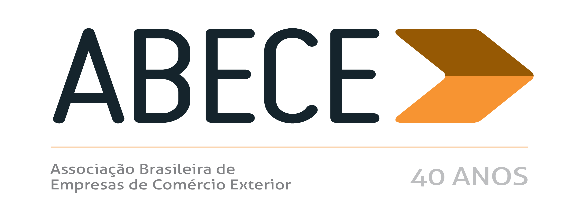 RESENHA SEMANAL ABECEPrezado Associado,Segue resumo das normas que consideramos mais relevantes para os associados veiculadas nas semanas de 22 a 26 de outubro de 2018.Trata-se de informação de caráter exclusivo para associados com divulgação restrita.Para cancelar o recebimento, solicitamos enviar mensagem neste e.mail.AtenciosamenteSecretaria Executiva da ABECEPORTARIA COANA Nº 82, DE 18 DE OUTUBRO DE 2018 (DOU 23/10/2018) ATOS DECLARATORIOS EXECUTIVOS NºS 6 E 7, DE 23 DE OUTUBRO DE 2018 (DOU 25/10/2018) ATO DECLARATÓRIO EXECUTIVO Nº 11, DE 10 DE OUTUBRO DE 2018 (DOU 23/10/2018) INSTRUÇÃO NORMATIVA Nº 1841, DE 24 DE OUTUBRO DE 2018 (DOU 25/10/2018) RESOLUÇÃO CAMEX Nº 82, DE 25 DE OUTUBRO DE 2018 (DOU 26/10/2018)RESOLUÇÃO CAMEX Nº 78, DE 23 DE OUTUBRO DE 2018 (DOU 24/10/2018) E PORTARIA SECEX Nº  58, DE 25 DE OUTUBRO DE 2018 (DOU 26/10/2018)RESOLUÇÃO CONFAZ Nº 9, DE 25 DE OUTUBRO DE 2018 (DOU 26/10/2018) NOTICIAS SISCOMEX IMPORTAÇÃO Nº 87, DE 24 DE OUTUBRO DE 2018ANEXO24/10/2018 - Notícia Siscomex Importação nº 87/2018Informamos que a partir do dia 31/10/2018, haverá alteração na descrição do Destaque 003 e criação do Destaque 004 para a NCM 5509.22.00, com anuência DECEX delegada ao Banco do Brasil, conforme abaixo:NCM 5509.22.00Alteração da Descrição do Destaque 003:5509.22.00  –   Fio de fibras de poliesteres>=85%,retorcido/retorcido múltiploDestaque 003: Fio tinto high bulk com 2 ou mais cabosÓrgão anuente: DECEX- Departamento de Operações de Comércio ExteriorCriação do Destaque 004:5509.22.00  –   Fio de fibras de poliesteres>=85%,retorcido/retorcido múltiploDestaque 004 - Demais fios tintos.Órgão anuente: DECEX- Departamento de Operações de Comércio ExteriorO importador deverá informar na descrição detalhada da mercadoria qual o produto importado..Departamento de Operações de Comércio ExteriorATO DECLARATÓRIO EXECUTIVO Nº 11, DE 10 DE OUTUBRO DE 2018 (DOU 23/10/2018)Revoga o Ato declaratório Executivo Coana nº 4, de 19 de março de 2018, e estabelece o novo modelo de dados contendo as informações, especificações e requisitos técnicos necessários à integração dos sistemas próprios das lojas francas com os serviços da Receita Federal do Brasil para as Lojas Francas de Fronteira.O COORDENADOR-GERAL DE ADMINISTRAÇÃO ADUANEIRA, no uso da atribuição que lhe confere o inciso II do art. 334 do Regimento Interno da Secretaria da Receita Federal do Brasil, aprovado pela Portaria MF nº 430, de 9 de outubro de 2017, e tendo em vista o disposto no art. 23 da Portaria MF nº 307, de 17 de julho de 2014, e no artigo 32, inciso III, da Instrução Normativa 1799, de 16 de março de 2018, declara:Art. 1º As informações, especificações e requisitos técnicos necessários para a integração dos sistemas próprios das lojas francas com os serviços da Receita Federal do Brasil para as Lojas Francas de Fronteira são os constantes do anexo único deste Ato declaratório Executivo.Art. 2º Fica revogado o Ato declaratório Executivo Coana nº 4, de 19 de março de 2018.Art. 3º Este Ato declaratório Executivo entra em vigor na data de sua publicação no Diário Oficial da União.JACKSON ALUIR CORBARIANEXO ÚNICOMODELO DE DADOS - LOJA FRANCAAPI - Loja Franca de FronteiraDocumentação para o consumo dos serviços das Lojas Francas de FronteiraReceita Federal do BrasilVersão 1.0IntroduçãoTodos os serviços seguem o mesmo protocolo de acesso, baseado nas instruções de uso e contratação do serviço API Serpro. A API do Loja Franca de Fronteira foi desenvolvida baseada na arquitetura REST. Ela trabalha exclusivamente com o formato JSON.A API usa o formato UTF-8.A URL base da API do ambiente de Validação é https://apigateway.serpro.gov.br/loja-franca-hom/api, o endereço da produção é https://apigateway.serpro.gov.br/loja-franca/api (usaremos a tag <url> para referenciá-las).AutenticaçãoPara garantir a identificação e a segurança da origem da informação, toda requisição a API deve seguir três processos:1. Assinar a requisição com o seu conteúdo anexado mediante a utilização do certificado digital A1 e-CNPJ (cadeia ICP Brasil) da contratante;2. Submeter a mensagem assinada mediante a apresentação da chave de acesso da API gateway válida (gerada a partir das credencias disponibilizadas no portal do cliente para cada CNPJ) e3.Verificar a assinatura da requisição, checando se o certificado é válido e não revogado.Assim, a cada requisição realizada, haverá Validação de Origem que realizará o batimento entre o CNPJ Comercial (CNPJ vinculado as credencias do portal do cliente), CNPJ de Autenticidade (CNPJ assinante da requisição) garantido a irretratabilidade (não repúdio) no nível em cada requisição.ContrataçãoPara consumir a API, é necessário utilizar as credenciais de acesso - Consumer Key e Consumer Secret - disponibilizados no portal do Cliente (https://minhaconta.serpro.gov.br). Esses códigos servem para identificar o contrato.Exemplos de código:Consumer Key: djaR21PGoYp1iyK2n2ACOH9RedUbConsumer Secret: ObRsAJWOL4fv2Tp27D1vd8fB3OteToken de Acesso (Bearer)Para consultar a API, é necessário obter um token de acesso temporário (Bearer). Esse token possui um tempo de validade e sempre que expirado, este passo de requisição de um novo token de acesso deve ser repetido.Para solicitar o token temporário, é necessário realizar uma requisição HTTP POST para o endpoint Token (https://apigateway.serpro.gov.br/token), informando as credenciais de acesso no formato consumerKey:consumerSecret no HTTP Header Authorization, no formato base64.Após isso feito, será gerada uma chave hash (Bearer token) que deverá ser passada no header das requisições que serão efetuadas. Este header segue o seguinte formato:Authorization: Bearer <hash>PayloadTodo o conteúdo a ser enviado para a API do Loja Franca deverá ser o assinado.A assinatura da mensagem JSON deve ser feita com o uso de um certificado digital Pessoa Jurídica A1, seguindo o padrão das políticas do ICP-Brasil para assinatura digital com referência básica no formato CMS versão 2.2, com algoritmo SHA256WithRSAEncryption.Para maiores informações, consulte o documento com os requisitos das políticas de assinatura digital na ICP-Brasil DOC-ICP-15.03.Antes de enviar o conteúdo assinado, o mesmo deve seguir o Formato de mensagem JSON padrão.Formato de mensagem JSON padrão{"servico": "// endpoint do serviço a ser chamado","dados": {"// JSON de entrada de cada serviço"}}A indicação de qual serviço será disparado se dará através do repasse do endpoint que representa cada serviço.Exemplo de entrada a assinarO JSON segue o formato documentado por operação e o mesmo fica encapsulado dentro da propriedade dados.Por exemplo, para a operação Processa venda de viajante.{"servico": "/venda","dados" : {"valorTotalItensImportados": 10,"valorTotalItensNacionais": 0,"valorCotacaoLoja": 3.24,"viajanteParametro": {"cpf": "00000000191","documento": {"codigoPaisOrigem": 105,"codigoTipo": 1,"numero": "12345"}}}}Exemplo de entrada assinadaOperação Processa venda de viajante.Exemplo de formato do que deverá ser enviado para a API do Loja Franca.POST https://apigateway.serpro.gov.br/loja-franca/apiHEADERAuthorization: Bearer 953bae789a1726734005d238e939c978BODY/PAYLOADM IAGCSqGSIb3DQEHAqCAMIACAQExDzANBglghkgBZQMEAgMFADCABgkqhkiG9w0BBwEAA KCAMIIG6jCCBNKgAwIBAgIDApVmMA0GCSqGSIb3DQEBCwUAMIGVMQswCQYDVQQGEw JCUjETMBEGA1UECgwKSUNQLUJyYXNpbDE7MDkGA1UECwwyU2VydmljbyBGZWRlcmFsIG RlIFByb2Nlc3NhbWVudG8gZGUgRGFkb3MgLSBTRVJQUk8xNDAyBgNVBAMMK0F1dG9yaWR hZGUgQ2VydGlmaWNhZG9yYSBkbyBTRVJQUk8gRmluYWwgdjUwHhcNMTcwODAyMTI0OTA2 WhcNMjAwODAxMTI0OTA2WjCBoTELMAkGA1UEBhMCQlIxEzARBgNVBAoMCklDUC1Ccm FzaWwxGTAXBgNVBAsMEFBlc3NvYSBGaXNpY2EgQTMxETAPBgNVBAsMCEFSU0VSUFJPM SswKQYDVQQLDCJBdXRvcmlkYWRlIENlcnRpZmljYWRvcmEgU0VSUFJPQUNGMSIwIAYDVQ QDDBlMVUlaIENBUkxPUyBTSUxWRUlSQSBIT1BGMIIBIjANBgkqhkiG9w0BAQEFAAOCAQ8A MIIBCgKCAQEAi8 YM8V cBZq7DImG6dov33SRFormatos e tiposOs seguintes tipos de dados são utilizados pela API do Loja Franca de Fronteira:Tratamento de errosErros de negócioSão erros disparados pela API do Loja Franca de Fronteira quando há uma discordância entre os parâmetros enviados e as regras de negócio estabelecidas para as lojas francas.JSON de Erro{"erros": [{"codigo": integer,"mensagem": "string"}]}A resposta HTTP será:Atributos da resposta - Status code 422Exemplo de Erro de Negócio{"erros": [{"codigo": 9,"mensagem": "cnpjLoja <cnpjLoja/cnpjLoja> não existe como Loja."}]}Erros de formataçãoSão erros disparados pela API do Loja Franca de Fronteira quando há uma discordância na formatação/tipo de dados sugeridos pelos parâmetros enviados.A resposta HTTP será:Atributos da resposta - Status code 400Exemplo de Erro de Formatação{"erros": [{"codigo": 3,"mensagem": "<tag/tag> com tamanho ouformato diferente da definição do serviço."}]}Independentemente do tipo de erro, as mensagens de erro podem conter uma <tag>, que visa facilitar o tratamento do erro caso a aplicação que esteja utilizando a API do Loja Franca de Fronteira queira fazer algum tratamento específico, como por exemplo, uma extração de parâmetros a partir de uma mensagem de erro.Os erros que a API do Loja Franca de Fronteira dispara pode ser consultada na tabela de erros.Consulta de cotaRetorna a cota disponível para um determinado viajante.OBS.: Para Viajante Brasileiro, a identificação pelo número de documento de CPF é sempre obrigatória.Parâmetros para Viajante (Brasileiro ou Estrangeiro) com CPFParâmetros para Viajante EstrangeiroAtributos da resposta - Status code 200 - OKSERVICO /viajante/cotaExemplo de entrada - Viajante Brasileiro{"cpf": "00000000191","dataNascimento": "1980-01-01"}Exemplo de entrada - Viajante Estrangeiro{"documento": {"codigoPaisOrigem": 1,"codigoTipo": 1,"numero": "12345","dataNascimento": "1980-01-01","nomeNoDocumento": "FULANO DE TAL"}}Exemplo de resposta{"nomeViajante": "FULANO DE TAL","dataUltimaVenda": "2017-12-08T17:13:55","valorSaldoCota": 300.0,"saldoCotaProduto": [{"codigoProduto": 1,"quantidade": 10}]}Códigos de erros possíveis13, 14, 15, 16, 52, 55, 57, 99, -99.Consulta de viajanteRetorna o nome, a data de nascimento e a data da última venda de um determinado viajante.Parâmetros para Viajante Brasileiro com CPFParâmetros para Viajante EstrangeiroAtributos da resposta - Status code 200 - OKExemplo de entrada - Viajante Brasileiro{"cpf": "00000000191"}Exemplo de entrada - Viajante Estrangeiro{"documento": {"codigoPaisOrigem": 105,"codigoTipo": 1,"numero": "12345"}}Exemplo de resposta{"nomeViajante": "FULANO DE TAL","dataUltimaVenda": "2017-12-08T17:13:55.765Z","dataNascimento": "1970-01-01"}Códigos de erros possíveis15, 16, 55, 57, 99.Consulta cotação do dólarRetorna a cotação do dólar de uma determinada data.ParâmetrosAtributos da resposta - Status code 200 - OKExemplo de entrada// não tem parâmetros JSON, apenas por query string. Ver o endpoint acima.Exemplo de resposta{"data": "2017-12-01","valorOficial": 3.1241}Códigos de erros possíveisProcessa venda de viajanteEfetua uma operação de processamento de venda.OBS.: Para Viajante Brasileiro, a identificação pelo número de documento de CPF é sempre obrigatória. A identificação por documento é sempre obrigatória independentemente se o Viajante for Brasileiro ou Estrangeiro.ParâmetrosAtributos da resposta - Status code 200 - OKSERVICO /vendaExemplo de entrada - Venda para Viajante Brasileiro, sem produtos controlados{"valorTotalItensImportados": 10,"valorTotalItensNacionais": 0,"valorCotacaoLoja": 3.24,"viajanteParametro": {"cpf": "00000000191","documento": {"codigoPaisOrigem": 105,"codigoTipo": 1,"numero": "12345"}}Exemplo de entrada - Venda para Viajante Estrangeiro, sem produtos controlados{"valorTotalItensImportados": 10,"valorTotalItensNacionais": 50,"valorCotacaoLoja": 3.24,"viajanteParametro": {"documento": {"codigoPaisOrigem": 1,"codigoTipo": 1,"numero": "12345","dataNascimento": "1980-01-01","nomeNoDocumento": "FULANO DE TAL"}}Exemplo de entrada - Venda para Viajante Brasileiro, com produtos controlados{"valorTotalItensImportados": 10,"valorTotalItensNacionais": 0,"valorCotacaoLoja": 3.24,"viajanteParametro": {"cpf": "00000000191","documento": {"codigoPaisOrigem": 105,"codigoTipo": 1,"numero": "12345"}},"produtosControleQuantitativo": [{"codigoProduto": 10,"quantidade": 2,"valorTotal": 5.3},{"codigoProduto": 1,"quantidade": 1,"valorTotal": 4.7}]}Exemplo de resposta, sem Darf{"idVenda": "2017000000020992652","dataHoraVenda": "2017-12-11T17:27:41"}Exemplo de resposta, com Darf{"idVenda": "2017000000020992653","dataHoraVenda": "2017-12-11T17:27:41","darf": {"valor": 31.24,"codigoReceita": 1258,"numero": 7011734500514907,"dataVencimento": "2017-12-12","pdf": "Base64EncodedString"}}Códigos de erros possíveis13, 14, 15, 17, 18, 19, 20, 21, 22, 23, 24, 25, 26, 27, 28, 29, 55, 56, 57.Entrega venda para viajanteEfetua a operação de entrega de venda.ParâmetrosAtributos da resposta - Status code 200 - OKSERVICO /venda/entrega?idVenda={idVenda}&amp;notaFiscalSaida={notaFiscalSaida}Exemplo de entrada// não tem parâmetros JSON, apenas por query string. Ver o endpoint acima.Exemplo de resposta{"dataHoraEntrega": "2017-12-01T16:32:17"}Códigos de erros possíveis31, 32, 33, 34, 39, 41, 54.Cancela venda de viajanteEfetua uma operação de cancelamento de venda.ParâmetrosAtributos da resposta - Status code 200 - OKSERVICO /venda/cancelamento?idVenda={idVenda}Exemplo de entrada// não tem parâmetros JSON, apenas por query string. Ver o endpoint acima.Exemplo de resposta{"dataHoraCancelamento": "2017-12-01T16:32:17"}Códigos de erros possíveis31, 38, 39, 54.Devolução parcial de vendaEfetua uma operação de devolução parcial de venda.ParâmetrosAtributos da resposta - Status code 200 - OKSERVICO /venda/devolucaoParcialExemplo de entrada - Devolução parcial de venda, sem produtos controlados{"valorTotalItensImportados": 9.95,"valorTotalItensNacionais": 0,"venda": {"id": "2017000000020992652","numeroNotaFiscalEntrada": "42100484684182000157550010000000020108042108"}}Exemplo de entrada - Devolução parcial de venda, com produtos controlados{"valorTotalItensImportados": 5.65,"valorTotalItensNacionais": 0,"produtosControleQuantitativo": [{"codigoProduto": 10,"quantidade": 1,"valorTotal": 2.65}],"venda": {"id": "2017000000020992652","numeroNotaFiscalEntrada": "42100484684182000157550010000000020108042108"}}Exemplo de resposta{"dataHoraDevolucaoParcial": "2017-12-11T17:27:41"}Códigos de erros possíveis31, 32, 33, 34, 39, 40, 41, 42, 43, 44, 45, 46, 54, 58, 60, 61, 62, 63.Devolução total de vendaEfetua uma operação de devolução total de venda.ParâmetrosAtributos da resposta - Status code 200 - OKSERVICO /venda/devolucaoTotal?idVenda={idVenda}&amp;notaFiscalEntrada={notaFiscalEntrada}Exemplo de entrada// não tem parâmetros JSON, apenas por query string. Ver o endpoint acima.Exemplo de resposta{"dataHoraDevolucaoTotal": "2017-12-01T16:32:17"}Códigos de erros possíveis31, 32, 33, 34, 39, 40, 41, 54, 58.Troca item idêntico de vendaEfetua uma operação de troca de item idêntico de uma venda.ParâmetrosOs parâmetros são exatamente os mesmos da operação Devolução parcial de vendaAtributos da resposta - Status code 200 - OKSERVICO /venda/trocaItemIdenticoExemplo de entrada - Troca item idêntico, sem produtos controlados{"valorTotalItensImportados": 10,"valorTotalItensNacionais": 0,"venda": {"id": "2017000000020992652","numeroNotaFiscalEntrada": "42100484684182000157550010000000020108042108","numeroNotaFiscalSaida": "35160400073132000143550012017000006572827920"}}Exemplo de entrada - Devolução parcial de venda, com produtos controlados{"valorTotalItensImportados": 10,"valorTotalItensNacionais": 0,"produtosControleQuantitativo": [{"codigoProduto": 10,"quantidade": 2,"valorTotal": 5.3}],"venda": {"id": "2017000000020992652","numeroNotaFiscalEntrada": "42100484684182000157550010000000020108042108","numeroNotaFiscalSaida": "35160400073132000143550012017000006572827920"}}Exemplo de resposta{"dataHoraTrocaItemIdentico": "2017-12-11T17:27:41"}Códigos de erros possíveis28, 30, 31, 32, 33, 34, 35, 36, 37, 39, 40, 41, 42, 43, 44, 45, 46, 54, 58, 60, 61, 62, 63.Tabela de produtosTabela de tipos de documentoTabela de paísesVer tabela de países da Receita Federal do BrasilTABELA DE CÓDIGO DOS PAÍSESTabela de errosTodas as mensagens retornam HTTP Status 422, com exceção das mensagens 1 e 3, que retornam HTTP Status 400.Todas as mensagens são encapsuladas conforme demonstrado em Tratamento de erros.As mensagens aqui propostas são sugestões e não necessariamente precisam ser exibidas exatamente da forma como estão no sistema da loja franca que está consumindo a API do Loja Franca de Fronteira, ou seja, elas podem ser customizadas conforme a necessidade.As mensagens de erro 1, 2, 3, 4, 9, 10, 11, 12, 70 poderão ser disparadas independentemente da operação, pois são mensagens de validação de CNPJ e certificado digital da Loja e mensagens de erros gerais.PORTARIA COANA Nº 82, DE 18 DE OUTUBRO DE 2018Substitui o Anexo Único à Instrução Normativa SRF nº 80, de 27 de dezembro de 1996, que institui a Nomenclatura de Valor Aduaneiro e Estatística - NVE.O COORDENADOR-GERAL DE ADMINISTRAÇÃO ADUANEIRA, no uso da atribuição que lhe confere o inciso II do art. 334 do Regimento Interno da Secretaria da Receita Federal do Brasil, aprovado pela Portaria MF nº 430, de 9 de outubro de 2017, e tendo em vista o disposto no art. 3º-A da Instrução Normativa SRF nº 80, de 27 de dezembro de 1996, resolve:Art. 1º Fica substituído, na forma do Anexo Único a esta Portaria, o Anexo Único à Instrução Normativa SRF nº 80, de 27 de dezembro de 1996, que instituiu a Nomenclatura de Valor Aduaneiro e Estatística - NVE, conforme estabelecido em seu art. 3º-A.Art. 2º Esta Portaria entra em vigor na data de sua publicação no Diário Oficial da União.JACKSON ALUIR CORBARIANEXO ÚNICORESOLUÇÃO Nº 78, DE 23 DE OUTUBRO DE 2018 (dou 24/10/2018)Altera o anexo da Resolução nº 64, de 10 de setembro de 2018.O COMITÊ EXECUTIVO DE GESTÃO DA CÂMARA DE COMÉRCIO EXTERIOR, tendo em vista as deliberações de sua 159ª reunião, realizada em 29 de agosto de 2018, no uso das atribuições que lhe conferem os artigos 2º, inciso XIV, e 5º, § 4º, inciso II, do Decreto nº 4.732, de 10 de junho de 2003, e o disposto na Diretriz da Comissão de Comércio do Mercosul - CCM no59 de 12 de outubro de 2018, e na Resolução nº 08/08 do Grupo Mercado Comum do Mercosul - GMC, sobre ações pontuais no âmbito tarifário por razões de abastecimento, resolveu,ad referendumdo Conselho de Ministros:Art. 1º Fica incluído no anexo da Resolução nº 64, de 10 de setembro de 2018, o código 3002.20.29 da Nomenclatura Comum do Mercosul, conforme o anexo desta resolução.Art. 2º Esta Resolução entra em vigor na data de sua publicação.MARCOS JORGEPresidente do Comitê Executivo de GestãoANEXOEste conteúdo não substitui o publicado na versão certificada (pdf).26/10/2018 | Edição: 207 | Seção: 1 | Página: 46Órgão: Ministério da Indústria, Comércio Exterior e Serviços/Secretaria de Comércio ExteriorPORTARIA SECEX Nº 58, DE 25 DE OUTUBRO DE 2018 (DOU 26/10/2018)Estabelece critérios para alocação de cota para importação, determinadas pela Resolução CAMEX nº 78, de 23 de outubro de 2018.O SECRETÁRIO DE COMÉRCIO EXTERIOR, SUBSTITUTO, DO MINISTÉRIO DA INDÚSTRIA, COMÉRCIO EXTERIOR E SERVIÇOS, no uso das atribuições que lhe confere o art. 18, incisos I e XXIII, do Anexo I do Decreto nº 9.260, de 29 de dezembro de 2017, e tendo em consideração a Resolução CAMEX nº 78, de 23 de outubro de 2018, resolve:Art. 1º O inciso XCIV do art. 1º do Anexo III da Portaria SECEX nº 23, de 14 de julho de 2011, passa a vigorar com as seguintes alterações:"XCIV - Resolução CAMEX nº 78, de 23 de outubro de 2018, publicada no D.O.U. de 24 de outubro de 2018:..................................." (NR)Art. 2º Esta Portaria entra em vigor na data de sua publicação.RENATO AGOSTINHO DA SILVADECRETO Nº 9.537, DE 24 DE OUTUBRO DE 2018 (DOU 25/10/2018)Institui o regime especial de industrialização de bens destinados à exploração, ao desenvolvimento e à produção de petróleo, de gás natural e de outros hidrocarbonetos fluidos e dá outras providências.O PRESIDENTE DA REPÚBLICA, no uso da atribuição que lhe confere o art. 84,caput,inciso IV, da Constituição, e tendo em vista o disposto no art. 6º, § 12, da Lei nº 13.586, de 28 de dezembro de 2017,D E C R E T A:Art. 1º Fica instituído o regime especial de industrialização de bens destinados à exploração, ao desenvolvimento e à produção de petróleo, de gás natural e de outros hidrocarbonetos fluidos - Repetro-Industrialização, nos termos deste Decreto.Art. 2º O Repetro-Industrialização permite à empresa importar ou adquirir no mercado interno, com suspensão do pagamento de tributos federais, matérias-primas, produtos intermediários e materiais de embalagem para serem utilizados integralmente no processo produtivo de produto final destinado às atividades de exploração, de desenvolvimento e de produção de petróleo, de gás natural e de outros hidrocarbonetos fluidos.§ 1º Aplica-se o Repetro-Industrialização às matérias-primas, aos produtos intermediários e aos materiais de embalagem destinados ao processo produtivo dos produtos finais de que trata o § 8º do art. 458 do Decreto nº 6.759, de 5 de fevereiro de 2009.§ 2º O disposto nocaputaplica-se aos seguintes tributos:I - Imposto de Importação;II - Imposto sobre Produtos Industrializados - IPI;III - contribuição para os Programas de Integração Social e de Formação do Patrimônio do Servidor Público incidente na importação de produtos estrangeiros ou serviços - PIS/Pasep-Importação;IV - contribuição para o Financiamento da Seguridade Social devida pelo importador de bens estrangeiros ou serviços do exterior - Cofins-Importação;V - contribuição para os Programas de Integração Social e de Formação do Patrimônio do Servidor Público - PIS/Pasep; eVI - contribuição para o Financiamento da Seguridade Social - Cofins.§ 3º Na importação ou na aquisição de bens no mercado interno, por empresas denominadas fabricantes intermediários, para a industrialização de produto intermediário a ser diretamente fornecido a empresas que os utilizem no processo produtivo de que trata ocaput, fica suspenso o pagamento:I - dos tributos federais incidentes na importação, a que se referem os incisos I a IV do § 2º; ouII - dos tributos federais a que se referem os incisos II, V e VI do § 2º.§ 4º As matérias-primas, produtos intermediários e materiais de embalagem que, no todo ou em parte, deixarem de ser empregados no processo produtivo do produto final de que trata ocaput, ou que forem empregados em desacordo com o referido processo, ficam sujeitos aos seguintes procedimentos:I - exportação;II - transferência para outro regime especial;III - destruição, sob controle aduaneiro, às expensas do interessado; ouIV - destinação para o mercado interno, com o pagamento dos tributos suspensos e dos acréscimos legais devidos.§ 5º O disposto nocaputnão dispensa o cumprimento das exigências legais e regulamentares para a permanência definitiva da mercadoria no País, quando se tratar de matérias-primas, produtos intermediários e materiais de embalagem importados.Art. 3º As empresas que atendam aos termos e condições estabelecidos pela Secretaria da Receita Federal do Brasil do Ministério da Fazenda poderão operar no Repetro-Industrialização, mediante habilitação.Parágrafo único. A habilitação de que trata ocaputserá outorgada pela Secretaria da Receita Federal do Brasil do Ministério da Fazenda.Art. 4º O prazo de suspensão do pagamento dos tributos federais pela aplicação do Repetro-Industrialização será de até um ano, prorrogável por período não superior, no total, a cinco anos, nos termos da regulamentação editada pela Secretaria da Receita Federal do Brasil do Ministério da Fazenda.§ 1º A Secretaria da Receita Federal do Brasil do Ministério da Fazenda poderá prorrogar o prazo de que trata ocaput,em casos excepcionais, devidamente justificados, nos termosda regulamentação editada pela Secretaria da Receita Federal do Brasil do Ministério da Fazenda.§ 2º A empresa habilitada a operar no Repetro-Industrialização responderá pela custódia e guarda das mercadorias, na condição de fiel depositária, a partir do desembaraço aduaneiro ou da emissão da nota fiscal eletrônica.Art. 5º Efetivada a destinação do produto final, a suspensão do pagamento de tributos federais de que tratam ocapute o § 3º do art. 2º converte-se em:I - alíquota de zero por cento, quanto à:a) contribuição para o PIS/Pasep;b) Cofins;c) contribuição para o PIS/Pasep-Importação; ed) Cofins-Importação; eII - isenção, quanto ao Imposto de Importação e ao IPI.Art. 6º Na hipótese de não ser efetuado o recolhimento dos tributos suspensos, de que trata o inciso IV do § 4º do art. 2º, caberá lançamento de ofício, com aplicação dos juros e da multa de que trata o art. 44 da Lei nº 9.430, de 27 de dezembro de 1996.Art. 7º Os resíduos oriundos do processo produtivo que se prestarem à utilização econômica poderão ser destinados ao mercado interno e, neste caso, estarão sujeitos ao recolhimento dos tributos incidentes na operação.Art. 8º A aquisição do produto final será realizada com suspensão do pagamento da contribuição para o PIS/Pasep, da Cofins e do IPI.§ 1º Efetivada a destinação do produto final, a suspensão de que trata ocaputconverte-se em:I - alíquota de zero por cento, quanto à contribuição para o PIS/Pasep e à Cofins; eII - isenção, quanto ao IPI.§ 2º A empresa habilitada que realizar a aquisição do produto final com suspensão do pagamento dos tributos de que trata ocapute não destinar o produto final no prazo de três anos, contado a partir da data de aquisição constante da nota fiscal eletrônica, fica obrigada a recolher os tributos não pagos em decorrência da suspensão usufruída e os acréscimos legais devidos, nos termos da legislação específica, calculados a partir da data da ocorrência do fato gerador.§ 3º A Secretaria da Receita Federal do Brasil do Ministério da Fazenda poderá prorrogar, por até doze meses, o prazo de que trata o § 2º,em casos excepcionais, devidamente justificados.Art. 9º A Secretaria da Receita Federal do Brasil do Ministério da Fazenda estabelecerá a forma de cálculo e a data do pagamento dos tributos de que tratam os art. 5º, art. 6º e art. 8º.Art. 10. A Secretaria da Receita Federal do Brasil do Ministério da Fazenda poderá expedir normas complementares ao disposto neste Decreto.Art. 11. A suspensão de tributos de que trata este Decreto aplica-se aos fatos geradores que ocorrerem até 31 de dezembro de 2040.Art. 12. O Decreto nº 9.128, de 17 de agosto de 2017, passa a vigorar com as seguintes alterações:"Art. 2º .....................................................................................Parágrafo único. Opcionalmente, na forma disciplinada pela Secretaria da Receita Federal do Brasil do Ministério da Fazenda, os bens de que trata ocaputpoderão, entre 1º de janeiro de 2018 e 30 de junho de 2019, migrar para as novas regras do Repetro dispostas neste Decreto." (NR)Art. 13. Ficam revogados os § 3º e § 4º do art. 461-A do Decreto nº 6.759, de 2009.Art. 14. Este Decreto entra em vigor na data de sua publicação.Brasília, 24 de outubro de 2018; 197º da Independência e 130º da República.MICHEL TEMEREDUARDO REFINETTI GUARDIA 25/10/2018 | Edição: 206 | Seção: 1 | Página: 38-39Órgão: Ministério da Fazenda/Secretaria da Receita Federal do BrasilINSTRUÇÃO NORMATIVA Nº 1.841, DE 24 DE OUTUBRO DE 2018Altera as Instruções Normativas SRF nº 5, de 10 de janeiro de 2001, nº 241, de 6 de novembro de 2002, nº 266, de 23 de dezembro de 2002, nº 357, de 2 de setembro de 2003, e nº 369, de 28 de novembro de 2003.O SECRETÁRIO DA RECEITA FEDERAL DO BRASIL, no uso da atribuição que lhe confere o inciso III do art. 327 do Regimento Interno da Secretaria da Receita Federal do Brasil, aprovado pela Portaria MF nº 430, e tendo em vista o disposto nos arts. 233, 372, 418, 470 e 498 do Decreto nº 6.759, de 5 de fevereiro de 2009, resolve:Art. 1º A Instrução Normativa SRF nº 5, de 10 de janeiro de 2001, passa a vigorar com as seguintes alterações:"Art. 9º O regime poderá ser prorrogado uma única vez, por período igual ao estabelecido no art. 8º, pelo titular da unidade da RFB responsável pela análise fiscal da declaração de admissão no Repex................................................................................." (NR)Art. 2º A Instrução Normativa SRF nº 241, de 6 de novembro de 2002, passa a vigorar com as seguintes alterações:"Art. 21. .................................................................................................................................................................§ 2º No caso de indeferimento da aplicação do regime, o interessado poderá apresentar recurso ao titular da unidade da RFB responsável pela análise fiscal da declaração, no prazo de 10 (dez) dias, contado da data da ciência.§ 3º Da decisão denegatória do titular da unidade a que se refere o § 2º caberá recurso à respectiva SRRF, no prazo de 10 (dez) dias, contado da data da ciência................................................................................." (NR)Art. 3º A Instrução Normativa SRF nº 266, de 23 de dezembro de 2002, passa a vigorar com as seguintes alterações:"Art. 13. ...............................................................................................................................................................§ 5º O despacho aduaneiro para consumo ou para admissão no novo regime dar-se-á mediante registro de declaração na unidade da Secretaria da Receita Federal do Brasil (RFB) que jurisdiciona o recinto em que a mercadoria admitida no regime está armazenada..........................................................................." (NR)"Art. 14. ........................................................................................................................................................§ 1º O despacho aduaneiro para admissão no regime de loja franca dar-se-á mediante registro de declaração na unidade da RFB que jurisdiciona o recinto em que a mercadoria admitida no regime está armazenada, a qual deverá ser transferida, após o desembaraço aduaneiro, para a unidade da RFB que jurisdiciona o recinto alfandegado de funcionamento da loja franca de destino, com base em DTT..........................................................................." (NR)Art. 4º A Instrução Normativa SRF nº 357, de 2 de setembro de 2003, passa a vigorar com as seguintes alterações:"Art. 4º O Auditor-Fiscal da Receita Federal do Brasil responsável pela análise fiscal da declaração poderá, em casos justificados, dispensar a verificação física no despacho para consumo de mercadoria ingressada no País sob regime aduaneiro especial ou aplicado em área especial." (NR)Art. 5º A Instrução Normativa SRF nº 369, de 28 de novembro de 2003, passa a vigorar com as seguintes alterações:"Art. 2º ......................................................................................................................................................§ 3º Os despachos aduaneiros de exportação e de importação dar-se-ão mediante o registro das respectivas declarações na mesma unidade da Secretaria da Receita Federal do Brasil (RFB) e desembaraçados em sequência.§ 4º Na hipótese prevista na alínea "d" do inciso II do art. 1º, o despacho aduaneiro de exportação e o subsequente despacho de admissão em loja franca dar-se-ão mediante o registro das respectivas declarações no recinto alfandegado administrado pela empresa beneficiária do regime aduaneiro especial de loja franca, consignatária das mercadorias de origem nacional exportadas, destinadas ao regime." (NR)Art. 6º Esta Instrução Normativa entra em vigor na data de sua publicação no Diário Oficial da União.JORGE ANTONIO DEHER RACHIDATO DECLARATÓRIO EXECUTIVO Nº 6, DE 23 DE OUTUBRO DE 2018 (DOU 25/10/2018)Adequa a Tabela de Incidência do Imposto sobre Produtos Industrializados (Tipi), aprovada pelo Decreto nº 8.950, de 29 de dezembro de 2016, às alterações ocorridas na Nomenclatura Comum do Mercosul (NCM).O SECRETÁRIO DA RECEITA FEDERAL DO BRASIL, no uso da atribuição que lhe confere o inciso III do art. 327 do Regimento Interno da Secretaria da Receita Federal do Brasil, aprovado pela Portaria MF nº 430, de 9 de outubro de 2017, e tendo em vista o disposto no art. 4º do Decreto nº 8.950, de 29 de dezembro de 2016, e na Resolução Camex nº 11, de 28 de fevereiro de 2018, declara:Art. 1º A Tabela de Incidência do Imposto sobre Produtos Industrializados (Tipi), aprovada pelo Decreto nº 8.950, de 29 de dezembro de 2016, passa a vigorar com as alterações constantes dos Anexos I e II deste Ato declaratório Executivo, mantidas as alíquotas vigentes.Art. 2º Fica alterada a descrição do código de classificação 8408.90.10 da Tipi, nos termos do Anexo I deste Ato declaratório Executivo.Art. 3º Ficam criados os códigos de classificação constantes do Anexo II deste Ato declaratório Executivo e incluídos na Tipi com as descrições e as alíquotas correspondentes.Art. 4º Fica suprimido da Tipi o código de classificação 0210.99.00.Art. 5º Este Ato declaratório Executivo entra em vigor na data de sua publicação no Diário Oficial da União e produz efeitos a partir de 1º de julho de 2018.JORGE ANTONIO DEHER RACHIDANEXO IANEXO IIEste conteúdo não substitui o publicado na versão certificada (pdf).ATO DECLARATÓRIO EXECUTIVO Nº 7, DE 23 DE OUTUBRO DE 2018 (DOU 25/10/2018)Adequa a Tabela de Incidência do Imposto sobre Produtos Industrializados (Tipi), aprovada pelo Decreto nº 8.950, de 29 de dezembro de 2016, às alterações ocorridas na Nomenclatura Comum do Mercosul (NCM).O SECRETÁRIO DA RECEITA FEDERAL DO BRASIL, no uso da atribuição que lhe confere o inciso III do art. 327 do Regimento Interno da Secretaria da Receita Federal do Brasil, aprovado pela Portaria MF nº 430, de 9 de outubro de 2017, e tendo em vista o disposto no art. 4º do Decreto nº 8.950, de 29 de dezembro de 2016, e na Resolução Camex nº 10, de 22 de fevereiro de 2018, declara:Art. 1º A Tabela de Incidência do Imposto sobre Produtos Industrializados (Tipi), aprovada pelo Decreto nº 8.950, de 29 de dezembro de 2016, passa a vigorar com as alterações constantes do Anexo Único deste Ato declaratório Executivo, mantidas as alíquotas vigentes.Art. 2º Este Ato declaratório Executivo entra em vigor na data de sua publicação no Diário Oficial da União e produz efeitos a partir de 1º de julho de 2018.JORGE ANTONIO DEHER RACHIDRESOLUÇÃO Nº 82, DE 25 DE OUTUBRO DE 2018Consolida as resoluções que alteram a Lista Brasileira de Exceções à Tarifa Externa Comum, de que trata o Anexo II da Resolução nº 125, de 15 de dezembro de 2016.O COMITÊ EXECUTIVO DE GESTÃO DA CÂMARA DE COMÉRCIO EXTERIOR, tendo em vista deliberação em sua 161ª reunião, realizada em 23 de outubro de 2018, no uso das atribuições que lhe conferem os arts. 2º, inciso XIV, e 5º, § 4º, inciso II, do Decreto nº 4.732, de 10 de junho de 2003, e considerando o disposto nas Decisões nºs58/10 e 26/15 do Conselho Mercado Comum do Mercosul, e na Resolução nº 92, de 24 de setembro de 2015, resolveu,ad referendumdo Conselho de Ministros:Art. 1º Para fins de consolidação normativa, o Anexo II da Resolução nº 125, de 15 de dezembro de 2016, passa a vigorar conforme o anexo.§ 1º As alíquotas correspondentes aos códigos da Nomenclatura do Comum do Mercosul constantes do anexo desta resolução ficam assinaladas no Anexo I da Resolução nº 125, de 15 de dezembro de 2016, com o sinal gráfico "#".§ 2º Compete à Secretaria de Comércio Exterior do Ministério da Indústria, Comércio Exterior e Serviços estabelecer os critérios de alocação das quotas de importação dos produtos contemplados quando for o caso.Art. 2º Ficam revogadas as seguintes resoluções:I - 2, de 19 de fevereiro de 2002;II - 30, de 4 de dezembro de 2002;III - 34, de 18 de dezembro de 2002;IV - 12, de 15 de abril de 2003;V - 27, de 4 de setembro de 2003;VI - 40, de 19 de dezembro de 2003;VII - 4, de 13 de fevereiro de 2004;VIII - 13, de 21 de maio de 2004;IX - 22, de 20 de julho de 2004;X - 5, de 3 de março de 2005;XI - 26, de 11 de agosto de 2005;XII - 4, de 22 de fevereiro de 2006;XIII - 23, de 8 de agosto de 2006;XIV - 7, de 1º de março de 2007;XV - 20, de 27 de junho de 2007;XVI - 40, de 27 de setembro de 2007;XVII - 71, de 20 de dezembro de 2007;XVIII - 8, de 29 de janeiro de 2008;XIX - 23, de 6 de maio de 2008;XX - 28, de 13 de maio de 2008;XXI - 55, de 11 de setembro de 2008;XXII - 17, de 26 de março de 2009;XXIII - 28, de 4 de junho de 2009;XXIV - 29, de 5 de junho de 2009;XXV - 37, de 18 de junho de 2009;XXVI - 47, de 31 de agosto de 2009;XXVII - 82, de 15 de dezembro de 2009;XXVIII - 1, de 19 de janeiro de 2010;XXIX - 13, de 11 de fevereiro de 2010;XXX - 21, de 23 de abril de 2010;XXXI - 28, de 29 de abril de 2010;XXXII - 36, de 26 de maio de 2010;XXXIII - 39, de 2 de junho de 2010;XXXIV - 42, de 17 de junho de 2010;XXXV - 59, de 17 de agosto de 2010;XXXVI - 70, de 14 de setembro de 2010;XXXVII - 73, de 5 de outubro de 2010;XXXVIII - 81, de 17 de novembro de 2010;XXXIX - 84, de 8 de dezembro de 2010;XL - 87, de 14 de dezembro de 2010;XLI - 2, de 19 de janeiro de 2011;XLII - 7, de 17 de fevereiro de 2011;XLIII - 18, de 12 de março de 2011;XLIV - 22, de 7 de abril de 2011;XLV - 27, de 5 de maio de 2011;XLVI - 65, de 14 de setembro de 2011;XLVII - 67, de 20 de setembro de 2011;XLVIII - 69, de 20 de setembro de 2011;XLIX - 79, de 5 de outubro de 2011;L - 15, de 29 de fevereiro de 2012;LI - 29, de 25 de abril de 2012;LII - 40, de 19 de junho de 2012;LIII - 43, de 5 de junho de 2012;LIV - 62, de 23 de agosto de 2012;LV - 83, de 13 de novembro de 2012;LVI - 11, de 6 de fevereiro de 2012;LVII - 13, de 27 de fevereiro de 2012;LVIII - 23, de 3 de abril de 2013;LIX - 26, de 9 de abril de 2013;LX - 37, de 29 de maio de 2013;LXI - 47, de 20 de junho de 2013;LXII - 53, de 18 de julho de 2013;LXIII - 55, de 22 de julho de 2013;LXIV - 64, de 26 de agosto de 2013;LXV - 65, de 9 de setembro de 2013;LXVI - 86, de 4 de outubro de 2013;LXVII - 90, de 29 de outubro de 2013;LXVIII - 102, de 3 de dezembro de 2013;LXIX - 125, de 26 de dezembro de 2013;LXX - 6, de 18 de fevereiro de 2014;LXXI - 21, de 13 de março de 2014;LXXII - 36, de 28 de abril de 2014;LXXIII - 42, de 20 de junho de 2014;LXXIV - 54, de 4 de julho de 2014;LXXV - 61, de 5 de agosto de 2014;LXXVI - 78, de 4 de setembro de 2014;LXXVII - 86, de 18 de setembro de 2014;LXXVIII - 87, de 26 de setembro de 2014;LXXIX - 112, de 21 de novembro de 2014;LXXX - 17, de 31 de março de 2015;LXXXI - 18, de 31 de março de 2015;LXXXII - 50, de 26 de maio de 2015;LXXXIII - 51, de 26 de maio de 2015;LXXXIV - 96, de 26 de outubro de 2015;LXXXV - 97, de 26 de outubro de 2015;LXXXVI - 109, de 11 de novembro de 2015;LXXXVII - 15, de 18 de fevereiro de 2016;LXXXVIII - 27, de 24 de março de 2016;LXXXIX - 28, de 24 de março de 2016;XC - 31, de 31 de março de 2016;XCI - 39, de 20 de abril de 2016;XCII - 40, de 20 de abril de 2016;XCIII - 42, de 5 de maio de 2016;XCIV - 58, de 23 de junho de 2016;XCV - 59, de 23 de junho de 2016;XCVI - 82, de 27 de setembro de 2016;XCVII - 83, de 27 de setembro de 2016;XCVIII - 92, de 29 de setembro de 2016;XCIX - 95, de 10 de outubro de 2016;C - 98, de 10 de outubro de 2016;CI - 100, de 31 de outubro de 2016;CII - 109, de 8 de novembro de 2016;CIII - 123, de 23 de novembro de 2016;CIV - 14, de 17 de fevereiro de 2017;CV - 15, de 17 de fevereiro de 2017;CVI - 59, de 11 de agosto de 2017; eCVII - 86, de 10 de novembro de 2017;CVIII - 4, de 5 de fevereiro de 2018;CIX - 16, de 7 de março de 2018;CX - 26, de 24 de abril de 2018; eCXI - 36, de 4 de junho de 2018;Art. 3º Ficam revogadas as seguintes resoluções em razão da consolidação operada por esta Resolução, preservados todos os seus efeitos segundo as condições estipuladas no anexo:I - 137, de 28 de dezembro de 2016;II - 55, de 20 de julho de 2017;III - 57, de 2 de agosto de 2017;IV - 72, de 29 de agosto de 2017;V - 98, de 21 de dezembro de 2017;VI - 1, de 15 de janeiro de 2018;VII - 9, de 28 de fevereiro de 2018;VIII - 21, de 27 de março de 2018;IX - 46, de 3 de julho de 2018;X - 49, de 23 de julho de 2018;XI - 51, de 3 de agosto de 2018;XII - 63, de 10 de setembro de 2018; eXIII - 77, de 17 de outubro de 2018.Art. 4º Ficam preservados os efeitos das portarias emitidas pela Secretaria de Comércio Exterior do Ministério da Indústria, Comércio Exterior e Serviços em relação às quotas de importação de que tratam as resoluções discriminadas nos incisos IV, V, IX, XI, XII do art. 3º.Parágrafo único. As alocações já realizadas de acordo com as portarias referidas nocaputdeste artigo devem ser deduzidas das quotas discriminadas no anexo.Art. 5º Esta Resolução entra em vigor na data de sua publicação.MARCOS JORGEPresidente do Comitê Executivo de GestãoANEXORESOLUÇÃO Nº 9, DE 25 DE OUTUBRO DE 2018 (DOU 26/10/2018)Autoriza unidades federadas a publicar relação de atos normativos e efetuar o registro e o depósito da documentação comprobatória, conforme o disposto nos parágrafos únicos das cláusulas terceira e quarta do Convênio ICMS 190/17.A PRESIDENTE DO CONSELHO NACIONAL DE POLITICA FAZENDARIA-CONFAZ, em exercício, no uso de suas atribuições que lhe confere o §1º do art. 4º e o art. 41 do Regimento do CONFAZ, aprovado pelo Convênio ICMS 133/97, de 12 de dezembro de 1997, conforme deliberação do Conselho Nacional de Política Fazendária - CONFAZ, na sua 309ª reunião extraordinária, realizada no dia 25 de outubro de 2018, em Brasília, DF, resolve:Art 1º Ficam autorizados os Estados do Mato Grosso do Sul e Paraná, nos termos do parágrafo único da cláusula terceira do Convênio ICMS 190/17, de 15 de dezembro de 2017, a publicar no Diário Oficial do Estado, até 31 de julho de 2019, relação com a identificação de atos normativos relativos aos benefícios fiscais, instituídos por legislação estadual ou distrital publicada até 8 de agosto de 2017, em desacordo com o disposto na alínea "g" do inciso XII do § 2º do art. 155 da Constituição Federal, na forma do anexo único desta resolução.Parágrafo único. Fica estendido até 27 de dezembro de 2019, para os Estados supracitados, o prazo para registrar e depositar na Secretaria Executiva do CONFAZ a documentação comprobatória correspondente aos atos concessivos dos benefícios fiscais mencionados no caput, inclusive os correspondentes atos normativos, conforme disposição do parágrafo único da cláusula quarta do Convênio ICMS 190/17.Art. 2º Esta resolução entra em vigor na data da sua publicação no Diário Oficial da União.ANA PAULA VITALI JANES VESCOVIANEXO ÚNICOI - MATO GROSSO DO SULII - PARANÁEste conteúdo não substitui o publicado na versão certificada (pdf).TipoDescriçãoFormatoStringCadeia de caracteresstring - dataString com formato de datayyyy-MM-ddstring - data/horaString com formato de data e horayyyy-MM-ddTHH:mm:ssIntegerNúmero inteiro que representa códigos e identificadoresNumberNúmero inteiro em situações que pode passar do valor 2^31-1decimalNúmero fracionado, sempre com duas casas após o decimal, separado por "."Ex.: 123456789012.22(Exceto cotação do dólar, que pode ter até 3 casas após o decimal).Status CodeDescrição422Erro de negócio do Loja FrancaNomeDescriçãoTipoCódigoCódigo que identifica o errointegermensagemMensagem de errostringStatus CodeDescrição400Erro de formatação dos parâmetros enviadosNomeDescriçãoTipoCódigoCódigo que identifica o errointegermensagemMensagem de errostringNomeDescriçãoTipoLocalDetalhesCpfCPF do ViajantestringbodyObrigatóriodataNascimentoData de nascimento do ViajantestringbodyObrigatório formato yyyy-MM-ddNomeDescriçãoTipoLocalDetalhesDocumentoDocumento apresentado pelo ViajantedocumentobodyObrigatóriocodigoPaisOrigemCódigo do país de origem do ViajanteintegerbodyObrigatóriotabela de paísescodigoTipoCódigo do tipo de documento apresentado pelo ViajanteintegerbodyObrigatóriotabela de tipos de documentoNumeroNúmero de identificação do documento apresentado pelo ViajantestringbodyObrigatóriodataNascimentoData de nascimento do ViajantestringbodyObrigatório formato yyyy-MM-ddnomeNoDocumentoNome do Viajante presente no documento apresentadostringbodyObrigatórioNomeDescriçãoTipoDetalhesnomeViajanteNome do Viajante cadastrado no Loja FrancaStringdataUltimaVendaData da última VendaStringformato yyyy-MM-ddTHH:mm:ssvalorSaldoCotaValor restante do saldo de cotadecimalsaldoCotaProdutoSaldo de cota de cada produtosaldoCotaProdutocodigoProdutoCódigo do produtointegertabela de produtosQuantidadeQuantidade de produtos restantes na cotaintegerNomeDescriçãoTipoLocalDetalhescpfCPF do ViajantestringbodyObrigatórioNomeDescriçãoTipoLocalDetalhesDocumentoDocumento apresentado pelo ViajantedocumentobodyObrigatóriocodigoPaisOrigemCódigo do país de origem do ViajanteintegerbodyObrigatóriotabela de paísescodigoTipoCódigo do tipo de documento apresentado pelo ViajanteintegerbodyObrigatóriotabela de tipos de documentoNumeroNúmero de identificação do documento apresentado pelo ViajantestringbodyObrigatórioNomeDescriçãoTipoDetalhesnomeViajanteNome do Viajante cadastrado no Loja FrancastringdataNascimentoData de nascimento do Viajantestringformato yyyy-MM-dddataUltimaVendaData da última Vendastringformatoyyyy-MM-ddTHH:mm:ssSERVICO /viajante/consultaNomeDescriçãoTipoLocalDetalhesdataCotacaoData da cotação a pesquisarstringQueryObrigatórioformato yyyy-MM-ddNomeDescriçãoTipoDetalhesDataData da cotação retornadastringformato yyyy-MM-ddvalorOficialValor da cotação do dólar na data retornadadecimalSERVICO /cotacaoDolar?dataCotacao={dataCotacao}NomeDescriçãoTipoLocalDetalhesvalorTotalItensImportadosValor total (em US$) de itens importados na Venda para o ViajantedecimalbodyObrigatório quando valorTotalItensNacionais não for informado ou for igual a 0.valorTotalItensNacionaisValor total (em US$) de itens nacionais na Venda para o ViajantedecimalbodyObrigatório quando valorTotalItensImportados não for informado ou for igual a 0.valorCotacaoLojaValor da cotação do dólar oferecido pela loja francadecimalbodyObrigatórioviajanteParametroIdentificação do ViajanteviajantebodyObrigatórioFormato segue os parâmetros da Consulta de viajante.documento é obrigatório parabrasileiros na venda (atributos codigoPaisOrigem, codigoTipo e numero).produtosControleQuantitativoRepresenta a quantidade de produtos controlados presentes na Venda do ViajanteprodutosbodyObrigatório quando é registrada uma venda com produtos controlados.codigoProdutoCódigo do produtointegerbodyObrigatório quando é registrada uma venda com produtos controlados.tabela de produtosQuantidadeQuantidade de produtos controlados presente na VendaintegerbodyObrigatório quando é registrada uma venda com produtos controlados.valorTotalValor total destes produtos na VendadecimalbodyObrigatório quando é registrada uma venda com produtos controlados.NomeDescriçãoTipoDetalhesidVendaIdentificação do número da venda gerado pelo sistema Loja Franca de FronteirastringdataHoraVendaData do registro da vendastringformato yyyy-MM-ddTHH:mm:ssDarfDarf gerado para pagamento do viajante caso exceda a Venda exceda a cotadarfNumeroNúmero do Darf geradonumberValorValor do Darf a ser pago pelo viajantedecimaldataVencimentoData de vencimento do Darfstringformato yyyy-MM-ddcodigoReceitaCódigo da receita recolhidaintegerPdfPDF do boleto do Darf geradobyte[]String encoded em base-64NomeDescriçãoTipoLocalDetalhesidVendaIdentificação do número da venda gerado pelo sistema Loja Franca de Fronteira na operação Processa venda de viajantestringqueryObrigatórionotaFiscalSaidaNúmero da Nota Fiscal de saída gerado pelo sistema gerador de nota fiscalstringqueryObrigatórioNomeDescriçãoTipoDetalhesdataHoraEntregaData e hora da entrega da venda para o Viajantestringformato yyyy-MM-ddTHH:mm:ssNomeDescriçãoTipoLocalDetalhesidVendaIdentificação do número da venda gerado pelo sistema Loja Franca de Fronteira na operação Processa venda de viajantestringqueryObrigatórioNomeDescriçãoTipoDetalhesdataHoraCancelamentoData e hora do cancelamento da venda do Viajantestringformato yyyy-MM-ddTHH:mm:ssNomeDescriçãoTipoLocalDetalhesvalorTotalItensImportadosValor total (em US$) de itens importados a devolverdecimalbodyObrigatório quando valorTotalItensNacionais não for informado ou for igual a 0.valorTotalItensNacionaisValor total (em US$) de itens nacionais a devolverdecimalbodyObrigatório quando valorTotalItensImportados não for informado ou for igual a 0.produtosControleQuantitativoRepresenta a quantidade de produtos controlados a devolverprodutosbodyFormato segue os parâmetros do Processa venda de viajantecodigoProdutoCódigo do produtointegerbodyObrigatório quando é registrada uma venda com produtos controlados.tabela de produtosQuantidadeQuantidade de produtos controlados presente na VendaintegerbodyObrigatório quando é registrada uma venda com produtos controlados.valorTotalValor total destes produtos na VendadecimalbodyObrigatório quando é registrada uma venda com produtos controlados.VendaRepresenta a Venda a ser devolvidavendabodyObrigatórioIdIdentificação do número da venda gerado pelo sistema Loja Franca de Fronteira na operação Processa venda de viajantestringbodyObrigatórionotaFiscalEntradaNúmero da Nota Fiscal de entrada gerado pelo sistema gerador de nota fiscalstringbodyObrigatórioNomeDescriçãoTipoDetalhesdataHoraDevolucaoParcialData e hora da devoluçãostringformato yyyy-MM-ddTHH:mm:ssNomeDescriçãoTipoLocalDetalhesidVendaIdentificação do número da venda gerado pelo sistema Loja Franca de Fronteira na operação Processa venda de viajantestringqueryObrigatórionotaFiscalEntradaNúmero da Nota Fiscal de entrada gerado pelo sistema gerador de nota fiscalstringqueryObrigatórioNomeDescriçãoTipoDetalhesdataHoraDevolucaoTotalData e hora da devolução da vendastringformato yyyy-MM-ddTHH:mm:ssNomeDescriçãoTipoDetalhesdataHoraTrocaItemIdenticoData e hora da trocastringformato yyyy-MM-ddTHH:mm:ssCódigoDescrição1Bebida alcóolica2Cigarro3FumoCódigoDescriçãoCodigo PaísPaís1PassaporteTODOS OS PAÍSES2Registro de Identidade Civil105Brasil3Cédula de Identidade AC105Brasil4Cédula de Identidade AL105Brasil5Cédula de Identidade AM105Brasil6Cédula de Identidade AP105Brasil7Cédula de Identidade BA105Brasil8Cédula de Identidade CE105Brasil9Cédula de Identidade DF105Brasil10Cédula de Identidade ES105Brasil11Cédula de Identidade GO105Brasil12Cédula de Identidade MA105Brasil13Cédula de Identidade MG105Brasil14Cédula de Identidade MS105Brasil15Cédula de Identidade MT105Brasil16Cédula de Identidade PA105Brasil17Cédula de Identidade PB105Brasil18Cédula de Identidade PE105Brasil19Cédula de Identidade PI105Brasil20Cédula de Identidade PR105Brasil21Cédula de Identidade RJ105Brasil22Cédula de Identidade RN105Brasil23Cédula de Identidade RO105Brasil24Cédula de Identidade RR105Brasil25Cédula de Identidade RS105Brasil26Cédula de Identidade SC105Brasil27Cédula de Identidade SE105Brasil28Cédula de Identidade SP105Brasil29Cédula de Identidade TO105Brasil30Cédula de Identidade para estrangeiro105Brasil31Documento Nacional de Identidad63Argentina32Cédula de Identidad586Paraguai33Cédula de Identidad845Uruguai34Cédula de Identidad850Venezuela35Cédula de Identidad para Nacionales97Bolívia36Cédula de Identidad para Extranjeros97Bolívia37Cédula de Identidad158Chile38Cédula de Ciudadanía169Colômbia39Tarjeta de Identidad169Colômbia40Cédula de Extranjería169Colômbia41Cédula de Ciudadanía239Equador42Cédula de Identidad para extranjeros239Equador43Documento Nacional de Identidad589Peru44Carné de Extranjería589PeruCódigoPaísCódigoPaísCódigoPaís105Brasil271Finlândia538Noruega013Afeganistão161Formosa (Taiwan)542Nova Caledônia756África do Sul275França548Nova Zelândia017Albânia, República da281Gabão556Omã023Alemanha285Gambia563Pacífico, Ilhas do (administ. dos EUA)037Andorra289Gana566Pacífico, Ilhas do (possessão dos EUA)040Angola291Georgia, República da041Anguilla293Gibraltar573Países Baixos (Holanda)043Antigua Barbuda297Granada575Palau047Antilhas Holandesas301Grécia580Panamá053Arábia Saudita305Groelândia545Papua Nova Guiné059Argélia309Guadalupe576Paquistão063Argentina313Guam586Paraguai064Armênia, República da317Guatemala589Peru065Aruba337Guiana593Pitcairn, Ilha de073Arzebaijão, República do325Guiana Francesa599Polinésia Francesa069Austrália329Guiné603Polônia, República da072Áustria334Guiné-Bissau611Porto Rico077Bahamas, Ilhas331Guiné-Equatorial607Portugal080Bahrein, Ilhas341Haiti623Quênia081Bangladesh345Honduras625Quirguiz, República da083Barbados351Hong Kong628Reino Unido085Belarus, República da355Hungria, República da640República Centro-Africana087Bélgica357Iemen647República Dominicana088Belize361Índia660Reunião, Ilha229Benin365Indonésia670Romênia090Bermudas367Inglaterra675Ruanda097Bolívia372Irã, República Islâmica do676Rússia, Federação da098Bósnia-Herzegovina369Iraque685Saara Ocidental101Botsuana375Irlanda677Salomão, Ilhas108Brunei379Islândia690Samoa111Bulgária, República da383Israel691Samoa Americana31Burkina Faso386Itália697San Marino115Burundi388Iugoslávia, República Federativa da710Santa Helena119Butão391Jamaica715Santa Lúcia678Saint Kitts e Nevis127Cabo Verde, República de399Japão695São Cristóvão e Neves, Ilhas150Jersey, Ilha do Canal145Camarões396Johnston, Ilhas700São Pedro e Miquelon141Camboja403Jordânia720São Tomé e Príncipe, Ilhas149Canadá411Kiribati705São Vicente e Granadinas151Canárias, Ilhas420Laos, República Popular Democrática728Senegal153Casaquistão, República do423Lebuan, Ilhas735Serra Leoa737Servia154Catar426Lesoto731Seychelles137Cayman, Ilhas427Letônia, República da744Síria, República Árabe da788Chade431Líbano748Somália158Chile434Libéria750Sri Lanka160China, República Popular438Líbia754Suazilândia163Chipre440Liechtenstein759Sudão511Christmas,Ilhas (Navidad)442Lituânia, República da764Suécia741Cingapura445Luxemburgo767Suíça165Cocos-Keeling, Ilhas447Macau770Suriname169Colômbia449Macedônia, Ant.Rep.Iugoslava776Tailândia173Comores, Ilhas450Madagascar772Tadjiquistão, República do452Madeira, Ilha da177Congo455Malásia780Tanzânia, República Unida da888Congo, República Democrática do183Cook, Ilhas458Malavi791Tcheca, República190Coréia, República da461Maldivas782Território Britânico no Oceano Índico187Coréia, República Popular Democrática464Mali795Timor Leste193Costa do Marfim467Malta800Togo359Man, Ilha de196Costa Rica472Marianas do Norte810Tonga198Coveite474Marrocos805Toquelau, Ilhas195Croácia, República da476Marshall, Ilhas815Trinidad e Tobago199Cuba477Martinica820Tunísia998Delegação Especial da Palestina232Dinamarca485Maurício823Turcas e caicos, Ilhas783Djibuti488Mauritânia824Turcomenistão, República do235Dominica, Ilha493México827Turquia372Dubai237Dubai093Mianmar (Birmânia)828Tuvalu240Egito499Micronésia831Ucrânia687El salvador490Midway, Ilhas833Uganda244Emirados Árabes Unidos505Moçambique845Uruguai243Eritreia239Equador494Moldova, República da847Uzbequistão, República do247Eslovaca, República495Mônaco551Vanuatu246Eslovênia, República da497Mongólia848Vaticano, Estado da Cidade do498Montenegro873Wake, Ilha245Espanha501Montserrat, Ilhas850Venezuela249Estados Unidos507Namíbia858Vietnã251Estônia, República da508Nauru863Virgens, Ilhas (Britânicas)253Etiópia517Nepal866Virgens, Ilhas (EUA)255Falkland (Ilhas Malvinas)521Nicarágua875Wallis e Futuna, Ilhas259Feroe, Ilhas525Niger888Zaire263Fezzan528Nigéria890Zâmbia870Fidji531Niue, Ilha665Zimbabue267Filipinas535Norfolk, IlhaCódigoMensagem1Estrutura do JSON de entrada diferente da definição do serviço.2Chave obrigatória {0} sem conteúdo.3{0} com tamanho ou formato diferente da definição do serviço.4Certificado não foi informado, não é de Equipamento e/ou não é válido.9cnpjLoja {0} não existe como Loja.10cnpjLoja diferente do Certificado de Autenticação.11cnpjLoja {0} Suspenso.12cnpjLoja {0} Cancelado.13paisOrigem não localizado na Tabela de Países.14tipoDocumento inválido.15CPF inválido.16Viajante não localizado.17CPF obrigatório para brasileiros (paisOrigem = Brasil).18CPF diferente do CPF vinculado ao documento {0} através de venda no dia {1}.19CPF diferente do CPF vinculado ao documento {0} pela RFB.20dataNascimento e nomeNoDocumento obrigatórios para estrangeiro com CPF não informado.21Documento não pode ser vinculado ao CPF {0} pois desvinculado desse CPF pela RFB.22valorTotalItensImportados ou valorTotalItensNacionais deve ser maior que zero.23valorTotalItensNacionais não pode ser maior que saldo de cota: {0}24valorCotacaoLoja deve ser maior que zero.25produtoControleQuantitativo.codigoProduto {0} não localizado na Tabela de Produtos.26produtoControleQuantitativo.codigoProduto {0} já informado na venda.27produtoControleQuantitativo.quantidade deve ser maior que zero e não superior ao limite de {0} {1}.28produtoControleQuantitativo.valorTotalProdutos deve ser maior que zero.29Venda gera imposto inferior ao limite mínimo (R$ {0}) para geração de DARF.30Somatório dos produtoControleQuantitativo.valorTotal maior que valorTotalItensImportados + valorTotalItensNacionais.31idVenda não localizado.32{0} DV inválido.33{0} emitida por CNPJ diferente da loja.34{0} já informada em outras operações.35{0} DV inválido.36{0} emitida por CNPJ diferente da loja.37{0} já informada em outras operações.38Venda foi entregue anteriormente.39Venda foi cancelada anteriormente.40Venda foi totalmente devolvida anteriormente.41Venda não foi entregue anteriormente.42produtoControleQuantitativo.codigoProduto {0} não informado na venda.43produtoControleQuantitativo.codigoProduto {0} já informado na devolução.44produtoControleQuantitativo.quantidade deve ser maior que zero e não superior ao saldo da venda.45produtoControleQuantitativo.valorTotal deve ser maior que zero e não superior ao saldo da venda.46valorTotalItensImportados + valorTotalItensNacionais maior que saldo da venda.47valorTotalItensNacionais maior que saldo da venda da produtos Nacionais.48valorTotalItensImportados maior que saldo da venda de produtos Importados.52Data de nascimento diferente do {0}.54Venda desvinculada do Viajante.55CPF não localizado.56Data sem cotação do dólar.57Situação do CPF inválida.58notaFiscalSaida igual a notaFiscalEntrada.59notaFiscalSaida não deve ser Informada.60Saldo da quantidade do produtoControleQuantitativo.codigoProduto {0} zerado sem zerar o valor total da venda deste produto.61Valor total do produtoControleQuantitativo.codigoProduto {0} zerado sem zerar a quantidade total vendida deste produto.62Ao zerar os valores totais para produtos Nacionais e Importados, é preciso zerar os produtos controlados da venda.63Saldo Final de Produtos Controlados Maior que Saldo Final Total da Venda.70Conteúdo do Payload é Invalido.99Erro no ambiente {0}. {1}.-99Erro na comunicação com algum outro sistema externo que a API do Loja Franca de Fronteira se integra.NCMDescriçãoAlíquotaQuotaPrazoInícioResolução3002.20.29Ex 002 - Contra a Hepatite A0%4.500.000 doses12 meses24/10/201878/2018CÓDIGO NCMDESCRIÇÃOALÍQUOTA DO IIQUANTIDADEVIGÊNCIA3002.20.29Outras0%4.500.000 doses24/10/2018 a 23/10/2019Ex 002 - Contra a Hepatite ACódigo TIPIDESCRIÇÃO8408.90.10Estacionários, de potência normal ISO superior a 497,5 kW (663 HP), segundo Norma ISO 3046/1Código TIPIDESCRIÇÃOALÍQUOTA (%)0210.99Outras0210.99.1Carnes de aves da posição 01.050210.99.11De galos e de galinhas00210.99.19Outras00210.99.20Carnes da espécie ovina00210.99.30Carnes da espécie cavalar00210.99.40Miudezas comestíveis00210.99.90Outras02921.19.94N,N-Dimetilcetilamina02921.19.99Outros03003.90.24Idursulfase03004.90.14Idursulfase08532.21.20Próprios para montagem por inserção (PHP - Pin Through Hole)108532.24.20Próprios para montagem por inserção (PHP - Pin Through Hole)108536.90.60Conector de corrente elétrica para acoplamento através da carcaça, do tipo utilizado em motocompressores herméticos de refrigeração15NCMDescriçãoAlíquotaQuotaPeríodoResolução0303.53.00Sardinhas (Sardina pilchardus,Sardinopsspp.,Sardinellaspp.) (Sardinha (Sardina pilchardus) e0%50.000 toneladas, limitada a 25 mil toneladas trimestrais em importações licenciadas6 meses a partir de 06/08/201851/2018sardinelas (Sardinopsspp.,Sardinellaspp.)*), anchoveta (espadilha*) (Sprattus sprattus)0703.10.19Outros25%N/AAté 31/12/201898/201720%N/AEntre 01/01/2019 e 31/12/201998/201715%N/AA partir de 01/01/202098/20170703.20.90Outros35%N/AN/A125/20160801.11.00Dessecados55%N/AN/A125/20161107.10.10Inteiro ou partido2%156.531 toneladas12 meses a partir de 22/12/201798/20171604.13.10Sardinhas32%N/AN/A125/20162204.21.00Em recipientes de capacidade não superior a 2 litros27%N/AN/A125/2016Ex 001 - Vinhos de sobremesa ou licorosos, da madeira20%N/AN/A125/2016Ex 002 - Vinhos de sobremesa ou licorosos, do porto20%N/AN/A125/2016Ex 003 - Vinhos de sobremesa ou licorosos, de xerez20%N/AN/A125/2016Ex 004 - Vinhos de sobremesa ou licorosos, de Málaga20%N/AN/A125/20162207.10.10Com um teor de água igual ou inferior a 1% vol. (Álcool Etílico)0%1.200.000.000 litros em conjunto para ambos os códigos, limitada a 150.000.000 litros trimestrais em importações licenciadas24 meses a partir de 01/09/201772/20172207.20.11Com um teor de água igual ou inferior a 1% vol. (Álcool Etílico)0%72/20172710.19.91Óleos minerais brancos (óleos de vaselina ou de parafina)20%N/AN/A125/20162835.25.00Hidrogeno-ortofosfato de cálcio (fosfato dicálcico)0%N/AN/A125/20162836.20.10Anidro0%N/AN/A125/20162836.30.00Hidrogenocarbonato (bicarbonato) de sódio20%N/AN/A125/20162841.30.00Dicromato de sódio2%N/AN/A125/20162901.10.00Saturados2%N/AN/A55/2017Ex 001 – Etano0%N/AN/A55/20172902.43.00P-Xileno0%180.000 toneladas12 meses a partir de 22/12/201798/20172905.11.00Metanol (álcool metílico)0%N/AN/A125/20162909.19.90Outros14%N/AN/A125/2016Ex 001 - Qualquer produto classificado no código 2909.19.90, exceto sevoflurano2%N/AN/A125/20162915.21.00Ácido acético2%N/AN/A125/20162916.11.10Ácido acrílico10%N/AN/A125/20162929.10.21Mistura de isômeros2%N/AN/A125/20162933.91.13Clonazepam12%N/AN/A125/20162934.99.39Outros14%N/AN/A125/2016Ex 001 – Cladribina0%N/AN/A125/2016Ex 002 – Fludarabina0%N/AN/A125/2016Ex 003 - Fosfato de fludarabina0%N/AN/A125/2016Ex 004 - Qualquer produto classificado no código 2934.99.39, exceto didanosina, cladribina,2%N/AN/A125/2016fludarabina, fosfato de fludarabina e clomazona.Ex 005 – Clomazona0%N/AN/A125/20163001.20.90Outros0%N/AN/A46/20183002.12.35Imunoglobulina G, liofilizada ou em solução8%N/AN/A125/2016Ex 001- Imunoglobulina humana0%N/AN/A125/20163002.12.39Outros2%N/AN/A125/2016Ex 014 - Imunoglobulina da hepatite B0%N/AN/A125/2016Ex 028 - Concentrado de Fator VIII da coagulação recombinante0%N/AN/A125/2016Ex 029 - Concentrado de Fator IX0%N/AN/A125/2016Ex 030 - Concentrado de Fator de von Willebrand de alta pureza0%N/AN/A125/2016Ex 031 - Concentrado de Fator VIII0%N/AN/A125/20163002.15.90Outros2%N/AN/A125/2016Ex 001 - Interferon alfa-2ª0%N/AN/A125/2016Ex 002 – Golimumabe0%N/AN/A46/2018Ex 003 - Certolizumabe Pegol0%N/AN/A46/2018Ex 004 – Abatacepte0%N/AN/A46/2018Ex 006 - Interferon alfa-2B humano recombinante0%N/AN/A125/2016Ex 007 – Filgrastima0%N/AN/A125/2016Ex 015 – Infliximab0%N/AN/A125/2016Ex 017 – Adalimumabe0%N/AN/A125/2016Ex 018 - Eritropoietina humana recombinante0%N/AN/A125/2016Ex 023 - Peg interferon alfa -2B0%N/AN/A125/2016Ex 026 – Palivizumabe0%N/AN/A125/20163002.90.92Para a saúde humana4%N/AN/A125/2016Ex 001 - Toxina tipo A de clostridium botulinum0%N/AN/A125/20163004.39.29Outros8%N/AN/A125/2016Ex 001 - Contendo acetato de lanreotida0%N/AN/A125/2016Ex 002 - Contendo acetato de desmopressina0%N/AN/A125/2016Ex 006 - Contendo acetato de teriparatida0%N/AN/A125/2016Ex 007 - Contendo teriparatida0%N/AN/A125/2016Ex 008 - Contendo cetuximabe0%N/AN/A125/2016Ex 009 - Contendo acetato de octreotida0%N/AN/A125/20163004.90.29Outros8%N/AN/A125/2016Ex 001 - Contendo pravastatina sódica0%N/AN/A125/2016Ex 002 - Contendo acitretina0%N/AN/A125/20163004.90.39Outros8%N/AN/A125/2016Ex 003 - Contendo trientina0%N/AN/A125/2016Ex 005 - Contendo acetato de glatiramer0%N/AN/A125/2016Ex 006 - Contendo gabapentina0%N/AN/A125/2016Ex 007 - Contendo vigabatrina0%N/AN/A125/2016Ex 008 - Contendo xinafoato de salmeterol0%N/AN/A125/2016Ex 009 - Contendo bromidrato de galantamina0%N/AN/A125/2016Ex 010 - Contendo lumiracoxib0%N/AN/A125/20163004.90.69Outros8%N/AN/A125/2016Ex 001 - Contendo abacavir0%N/AN/A125/2016Ex 002 - Dicloridrato de daclatasvir0%N/AN/A01/2018Ex 003 - Contendo nilutamida0%N/AN/A125/2016Ex 005 - Contendo cloridrato de biperideno0%N/AN/A125/2016Ex 006 - Contendo cloridrato de donepezila0%N/AN/A125/2016Ex 007 - Contendo cloridrato de triexifenidil0%N/AN/A125/2016Ex 008 - Contendo sulfato de hidroxicloroquina0%N/AN/A125/2016Ex 010 - Contendo cloridrato dexrazoxano0%N/AN/A125/2016Ex 012 - Contendo fluoruracila0%N/AN/A125/2016Ex 013 - Contendo risperidona0%N/AN/A125/2016Ex 015 - Contendo lamotrigina0%N/AN/A125/2016Ex 017 - Contendo clozapina0%N/AN/A125/2016Ex 019 - Contendo anastrozol0%N/AN/A125/2016Ex 021 - Contendo temozolomida0%N/AN/A125/2016Ex 027 - Contendo aripiprazol0%N/AN/A125/2016Ex 028 - Contendo deferiprona0%N/AN/A125/2016Ex 030 - Contendo ácido zoledrônico0%N/AN/A125/2016Ex 031 - Contendo voriconazol0%N/AN/A125/2016Ex 033 - Contendo deferasirox0%N/AN/A125/2016Ex 034 - Contendo oxcarbazepina0%N/AN/A125/2016Ex 035 - Contendo fosfato de oseltamivir0%N/AN/A125/2016Ex 036 - Contendo telaprevir0%N/AN/A125/2016Ex 037 - Contendo linagliptina0%N/AN/A125/2016Ex 038 - Contendo etexilato de dabigatrana0%N/AN/A125/20163004.90.78Amprenavir; aprepitanto; delavirdina ou seu mesilato; efavirenz; emtricitabina;14%N/AN/A125/2016etopósido; everolimus; fosamprenavir cálcico; fosfato de fludarabina; gencitabina ou seu cloridrato; raltitrexida;ritonavir; sirolimus; tacrolimus; temsirolimus; tenipósidoEx 001 - Amprenavir; aprepitanto; delavirdina ou seu mesilato; efavirenz; emtricitabina;0%N/AN/A125/2016etopósido; everolimus; fosamprenavir cálcico; fosfato de fludarabina; gencitabina ou seu cloridrato; raltitrexida;sirolimus; tenipósido3004.90.79Outros8%N/AN/A125/2016Ex 001 – Dasatinibe0%N/AN/A01/2018Ex 021 - Contendo adefovir0%N/AN/A125/2016Ex 022 - Contendo entecavir0%N/AN/A125/2016Ex 023 - Contendo boceprevir0%N/AN/A125/20163004.90.99Outros14%N/AN/A125/2016Ex 001 - Kit de diálise peritonial0%N/AN/A125/2016Ex 012 - Contendo tolcapone0%N/AN/A125/2016Ex 017 - Contendo hidroxiuréia0%N/AN/A125/2016Ex 020 - Contendo hidróxido de ferro endovenoso0%N/AN/A125/2016Ex 021 - qualquer produto classificado no código 3004.90.99, exceto contendo sevoflurano8%N/AN/A125/20163102.10.10Com teor de nitrogênio (azoto) superior a 45%, em peso, calculado sobre o produto anidro no0%N/AN/A125/2016estado seco3102.21.00Sulfato de amônio0%N/AN/A125/20163103.11.00Que contenham, em peso, 35% ou mais de pentóxido de difósforo (P2O5)6%N/AN/A125/2016Ex 001 - Que contenham, em peso, 45% ou mais de pentóxido de difósforo (P2O5)0%N/AN/A125/20163103.19.00Outros6%N/AN/A125/2016Ex 001 - Que contenham, em peso, 22% ou menos do pentóxido de difósforo (P2O5)0%N/AN/A125/20163105.20.00Adubos (fertilizantes) minerais ou químicos, contendo os três elementos fertilizantes:0%N/AN/A125/2016nitrogênio (azoto), fósforo e potássio3105.30.00Hidrogeno-ortofosfato de diamônio (fosfato diamônico ou diamoniacal)0%N/AA partir de 01/01/201958/20183105.30.10Com teor de arsênio superior ou igual a 6mg/kg0%N/AAté 31/12/2018125/2016 e 58/20183105.30.90Outros (DAP)0%N/AAté 31/12/2018125/2016 e 58/20183105.40.00Diidrogeno-ortofosfato de amônio (fosfato monoamônico ou monoamoniacal), mesmo misturado com0%N/AN/A125/2016hidrogeno-ortofosfato de diamônio (fosfato diamônico ou diamoniacal)3105.51.00Contendo nitratos e fosfatos0%N/AN/A125/20163105.59.00Outros0%N/AN/A125/20163206.11.10Pigmentos tipo rutilo6%100.000 toneladas12 meses a partir de 12/09/201863/2018Ex 001 - Pigmento do tipo rutilo, que contenha, em peso, 82% ou mais de dióxido de titânio,2%9.672 toneladas12 meses a partir de 12/09/201863/2018tratado superficialmente, a base única ou combinada, com alumina (Al2O3),pentóxido de difósforo (P2O5), óxido de potássio (K2O), sílica (SiO2) e/ou compostosorgânicos, apresentando ponto isoelétrico de pH igual ou superior a 6,5 e inferior ou igual a 8,13808.69.90- Outras0%N/AN/A77/20183808.91.91À base de acefato ou deBacillus thuringiensis14%N/AN/A125/2016Ex 001 - À base deBacillus thuringiensis, var. Kustaki0%N/AN/A125/2016Ex 002 - À base deBacillus thuringiensis, var. Aizawai0%N/AN/A125/2016Ex 003 - À base de Bacillus thuringiensis, var. Israelensis0%N/AN/A125/20163808.91.99Outros0%N/AN/A125/20163808.92.99Outros0%N/AN/A125/20163808.93.29Outros0%N/AN/A125/20163821.00.00Meios de cultura preparados para o desenvolvimento e a manutenção de microrganismos0%N/AN/A125/2016(incluídos os vírus e organismos similares) ou de células vegetais, humanas ou animais.3822.00.90Outros0%N/AN/A125/20163823.70.10Esteárico14%N/AAté 31/12/2018125/2016 e 58/20183903.20.00Copolímeros de estireno-acrilonitrila (SAN)2%N/AN/A125/20163903.30.20Sem carga2%N/AN/A125/20163906.90.44Poli (acrilato de sódio), com capacidade de absorção de uma solução aquosa de12%N/AN/A125/2016cloreto de sódio 0,9%, em peso superior ou igual a vinte vezes o seu próprio peso3911.90.29Outros14%N/AN/A57/2017Ex 001 - Poliisocianato alifático à base de diisocianato de hexametileno,0%N/AN/A57/2017apresentado em forma líquida4002.59.00Outras25%N/AN/A125/20164014.10.00Preservativos10%N/AN/A125/2016Ex 001 - Preservativo feminino confeccionado em borracha nitrílica0%N/AN/A125/2016Ex 002 - Preservativo feminino confeccionado em borracha natural0%N/AN/A125/20164015.19.00Outras35%N/AN/A125/2016Ex 001 - Qualquer produto classificado no código NCM 4015.19.00, exceto luvas de látex natural,16%N/AN/A1/2018com espessura não superior a 0,10 mm.4703.21.00De coníferas4%N/AN/A137/2016Ex 001 - Qualquer produto classificado no código 4703.21.00, exceto pasta química de madeira, à soda ou14%N/A24 meses a partir de 29/12/2016137/2016 e 21/2018ao sulfato, branqueada, tipo "fluff", de coníferas de fibras longas, em bobinas de 22 a 50 cmde largura, com umidade entre 3 e 8%.4805.92.90Outros12%N/AN/A46/2018Ex 001 - Papéis próprios para fabricação de placas de gesso acartonado, em rolo.2%31.985 toneladas12 meses a partir de 04/07/201846/20185501.30.00Acrílicos ou modacrílicos2%6.240 toneladas12 meses a partir de 04/07/201846/20186809.11.00Revestidos ou reforçados exclusivamente com papel ou cartão25%N/AN/A125/20167601.10.00Alumínio não ligado6%N/AN/A125/2016Ex 001 - Alumínio não ligado, na forma de lingotes padrão, sow ou T-bar.0%282.500 toneladas12 meses a partir de 04/07/201846/20188207.30.00Ferramentas de embutir, de estampar ou de puncionar25%N/AN/A125/20168456.11.11Para corte de chapas metálicas de espessura superior a 8mm0%N/AN/A63/2018Ex 001 - Máquinas-ferramentas que operem por laser, de comando numérico, de potência inferior ou14%N/AN/A63/2018igual a 12 kW, para corte de chapas metálicas de espessura superior a 8 mm, mas inferior ou igual a 30Mm8457.10.00Centro de Usinagem20%N/AN/A125/20168479.50.00Robôs industriais, não especificados nem compreendidos noutras posições0%N/AN/A9/20188502.31.00De energia eólica14%N/AN/A125/2016Ex 001 - Qualquer grupo eletrogêneo de energia eólica classificado no código 8502.31.00, exceto os0%N/AN/A125/2016de potência inferior ou igual a 3.300 kVA8502.39.00Outros14%N/AN/A125/2016Ex 001 - Qualquer grupo eletrogêneo classificado no código 8502.39.00, exceto os acionados por turbina0%N/AN/A125/2016a vapor de potência inferior a 220.000kVA ou os acionados por turbina hidráulica8507.60.00De íon de lítio18%N/AN/A49/2018Ex 001 - Células de íons de lítio para acumuladores elétricos.0%N/AAté 31/12/202149/20188516.71.00Aparelhos para preparação de café ou de chá20%N/AN/A125/2016Ex 001 - Aparelhos eletrotérmicos de uso doméstico para preparação instantânea de bebidas, em doses0%N/AN/A125/2016individuais, a partir de cápsulas ou grãos de café torrado8539.50.00Lâmpadas e tubos de diodos emissores de luz (LED)18%N/AN/A137/20168703.40.00Outros veículos, equipados para propulsão, simultaneamente, com um motor de pistão35%N/AN/A125/2016alternativo de ignição por centelha (faísca) e um motor elétrico, exceto os suscetíveis de serem carregadospor conexão a uma fonte externa de energia elétrica.Ex 001 - Automóvel semidesmontado, assim classificado o automóvel que, com exceção da carroceria,0%N/AN/A125/2016se apresenta desmontado, cujo consumo energético seja igual ou superior a 0,01 MJ/km, mas nãosuperior a 1,10 MJ/kmEx 002 - Automóvel desmontado, assim classificado o automóvel que apresenta carroceria0%N/AN/A125/2016desmontada, cujo consumo energético seja igual ou superior a 0,01 MJ/km, mas não superior a 1,10 MJ/kmEx 003 - Automóvel desmontado, assim classificado o automóvel que apresenta carroceria0%N/AN/A125/2016desmontada, cujo consumo energético seja superior a 1,10 MJ/km, mas não superior a 1,68 MJ/kmEx 004 - Automóvel cujo consumo energético seja igual ou superior a 0,01 MJ/km, mas não2%N/AN/A125/2016superior a 1,10 MJ/kmEx 005 - Automóvel semidesmontado, assim classificado o automóvel que, com exceção da carroceria,2%N/AN/A125/2016se apresenta desmontado, cujo consumo energético seja superior a 1,10 MJ/km, mas nãosuperior a 1,68 MJ/kmEx 006 - Automóvel desmontado, assim classificado o automóvel que apresentaCarroceria2%N/AN/A125/2016desmontada, cujo consumo energético seja superior a 1,68 MJ/km, mas nãosuperior a 2,07 MJ/km.Ex 007 - Automóvel cujo consumo energético seja superior a 1,10 MJ/km, mas não superior a4%N/AN/A125/20161,68 MJ/kmEx 008 - Automóvel semidesmontado, assim classificado o automóvel que, com exceção da carroceria,5%N/AN/A125/2016se apresenta desmontado, cujo consumo energético seja superior a 1,68 MJ/km, mas nãosuperior a 2,07 MJ/kmEx 009 - Automóvel cujo consumo energético seja superior a 1,68 MJ/km, mas não superior a7%N/AN/A125/20162,07 MJ/km8703.60.00Outros veículos, equipados para propulsão, simultaneamente, com um motor de pistão35%N/AN/A125/2016alternativo de ignição por centelha (faísca) e um motor elétrico, suscetíveis de serem carregados porconexão a uma fonte externa de energia elétricaEx 001 - Automóvel semidesmontado, assim classificado o automóvel que, com exceção da carroceria,0%N/AN/A125/2016se apresenta desmontado, cujo consumo energético seja igual ou superior a 0,01 MJ/km, mas nãosuperior a 1,10 MJ/kmEx 002 - Automóvel desmontado, assim classificado o automóvel que apresenta carroceria0%N/AN/A125/2016desmontada, cujo consumo energético seja igual ou superior a 0,01 MJ/km, mas não superior a 1,10 MJ/km.Ex 003 - Automóvel desmontado, assim classificado o automóvel que apresenta carroceria0%N/AN/A125/2016desmontada, cujo consumo energético seja superior a 1,10 MJ/km, mas não superior a 1,68 MJ/kmEx 004 - Automóvel cujo consumo energético seja igual ou superior a 0,01 MJ/km, mas não2%N/AN/A125/2016superior a 1,10 MJ/km.Ex 005 - Automóvel semidesmontado, assim classificado o automóvel que, com exceção da carroceria,2%N/AN/A125/2016se apresenta desmontado, cujo consumo energético seja superior a 1,10 MJ/km, mas nãosuperior a 1,68 MJ/km.Ex 006 - Automóvel desmontado, assim classificado o automóvel que apresenta carroceria2%N/AN/A125/2016desmontada, cujo consumo energético seja superior a 1,68 MJ/km, mas não superior a 2,07 MJ/kmEx 007 - Automóvel cujo consumo energético seja superior a 1,10 MJ/km, mas não superior a4%N/AN/A125/20161,68 MJ/km.Ex 008 - Automóvel semidesmontado, assim classificado o automóvel que, com exceção da carroceria,5%N/AN/A125/2016se apresenta desmontado, cujo consumo energético seja superior a 1,68 MJ/km, mas nãosuperior a 2,07 MJ/km.Ex 009 - Automóvel cujo consumo energético seja igual ou superior a 1,68 MJ/km, mas não7%N/AN/A125/2016superior a 2,07 MJ/km.8703.80.00Outros veículos, equipados unicamente com motor elétrico de propulsão35%N/AN/A125/2016Ex 001 - Automóvel semidesmontado, assim classificado o automóvel que, com exceção da carroceria,0%N/AN/A125/2016se apresenta desmontado, com autonomia de, no mínimo, 80 kmEx 002 - Automóvel desmontado, assim classificado o automóvel que apresenta carroceria0%N/AN/A125/2016desmontada, com autonomia de, no mínimo, 80 kmEx 003 - Automóvel montado com autonomia de no mínimo 80 km.0%N/AN/A125/20168704.90.00Outros35%N/AN/A125/2016Ex 001 - Automóvel para transporte de mercadorias semidesmontado, assim classificado o0%N/AN/A125/2016automóvel que, com exceção da carroceria, se apresenta desmontado, equipado unicamente com motorelétrico para propulsão, com energia proveniente de acumuladores elétricos, comautonomia de, no mínimo, 80 km.Ex 002 - Automóvel para transporte de mercadorias desmontado, assim classificado o0%N/AN/A125/2016automóvel que apresenta carroceria desmontada, equipado unicamente com motor elétrico parapropulsão, com energia proveniente de acumuladores elétricos, com autonomia de, nomínimo, 80 km.Ex 003 - Automóvel para transporte de mercadorias, montado, equipado unicamente com motor elétrico0%N/AN/A125/2016para propulsão, com energia proveniente de acumuladores elétricos, com autonomia de, nomínimo, 80 km.8705.10.10Com haste telescópica de altura máxima superior ou igual a 42m, capacidade máxima de elevação35%N/AN/A125/2016superior ou igual a 60 toneladas, segundo a Norma DIN 15019, Parte 2, e com 2 ou mais eixos de rodasDirecionáveisEx 001 - Com haste telescópica de altura máxima superior ou igual a 42m, capacidade máxima de0%N/AN/A125/2016elevação superior ou igual a 60 toneladas, segundo a Norma DIN 15019, Parte 2, e com 4 ou mais eixos derodas direcionáveis8705.30.00Veículos de combate a incêndio35%N/AN/A49/2018Ex 001 - Veículo de combate a incêndio e resgate de aeronaves em aeródromos, preparado para0%N/AN/A49/2018operação em qualquer tipo de terreno, com motor turbo diesel Euro 5 de 16.1 litros, 6 cilindros em linha epotência de 700HP a 1.800 rpm, tração 6x6 integral, câmbio automático de 6 velocidades,aceleração de 0 a 80km/h em até 32seg, considerando um peso operacional de 36.000kg a 800 metrosde altitude, dotado de: tanque de água para 12.500 litros, tanque de líquido gerador de espuma (LGE) de1.500 litros e sistema automático de dosagem de espuma com taxas de 1%, 3% e 6%; sistema de póquímico com reservatório de 225kg e capacidade de descarga de até 2,5kg/seg; canhões deteto e de para-choque, de longo alcance, com sistemas de iluminação por LEDs integrados ecapacidades máximas de descarga de agentes extintores, de até 9.000 e 1.500 litros por minuto,respectivamente; bicos aspersores sob o veículo na parte dianteira e traseira para expedição deespuma de autoproteção; dispositivos de iluminação e sinalização.8712.00.10Bicicletas35%N/AN/A125/20169018.39.21De borracha0%N/AN/A125/20169018.39.29Outros16%N/AN/A125/2016Ex 001 - Qualquer produto classificado no código 9018.39.29, exceto sondas e cânulas endotraquiais0%N/AN/A125/2016descartáveis e cateter intravenoso de uso periférico sobre agulha e de uso único9018.90.99Outros16%N/AN/A125/2016Ex 001 - Conjunto descartável de circulação assistida (1.2)0%N/AN/A125/2016Ex 002 - Conjunto descartável de balão intra-aórtico0%N/AN/A125/2016Ex 003 - Linha arterial ou venosa0%N/AN/A125/2016Ex 004 - Máquinas cicladoras para diálise peritonial e seus acessórios0%N/AN/A125/2016Ex 005 - Equipamento de drenagem0%N/AN/A125/2016Ex 006 - Cápsula protetora do adaptador de titânio0%N/AN/A125/2016Ex 007 - Equipamentos de transferência ou similar para diálise peritoneal0%N/AN/A125/2016Ex 008 - Equipamento cassete cicladora0%N/AN/A125/20169021.31.10Femurais4%N/AN/A125/20169021.31.90Outras4%N/AN/A125/20169021.50.00-Marca-passos (estimuladores cardíacos), exceto as partes e acessórios0%N/AN/A125/20169503.00.29Parte e acessórios2%N/AN/A125/2016ATOSNÚMEROEMENTA OU ASSUNTODISPOSITIVO ESPECÍFICODATA DA PUBLICAÇÃO NO DOETERMO INICIALOBSERVAÇÕESDecreto07.165/1993Dispõe sobre a isenção do ICMS nas operações de transferência de bens da TELEMS S.A. para a EMBRATEL S.A.---Art. 1º Ficam isentas do Imposto sobre Operações Relativas à Circulação de Mercadorias e sobre Prestações de Serviços de Transporte Interestadual e Intermunicipal e de Comunicação, as operações decorrentes da cessão de bens da empresa "Telecomunicações de Mato GrossoArt. 1º14/04/199314/04/1993do Sul S.A. - TELEMS", integrantes do Sistema de Telecomunicações da roda digital de Dourados - ZUZU, para a "Empresa Brasileira de Telecomunicações S.A. - EMBRATEL".Decreto08.931/1997Dispõe sobre a isenção do ICMS nas operações que destinem mercadorias ao executor do Projeto Gasoduto Brasil-Bolívia e dá outras providências.14/10/199721/08/1997Decreto09.578/1999Dispõe sobre as operações realizadas com produtos farmacêuticos.Art. 1º, I; 8º e seguintes05/08/199905/08/1999Decreto09.983/2000Cria o Programa de Verticalização da Pequena Produção Agropecuária do Estado de Mato Grosso do Sul - PROVE Pantanal, estabelece normas especiais de tratamento simplificado e diferenciado e dispõe sobre o tratamento tributário dispensado à Unidade Familiar de Processamento Agroindustrial - UFPA.18/07/200018/07/2000Decreto10.252/2001Regulamenta os casos de transferência voluntária de bens ao Estado, por sujeitos passivos do ICMS, e dá outras providências.---Art. 1º A transferência voluntária de bens ao Estado, para o abatimento de débito do Imposto sobre OperaçõesArt. 1ºArt. 4º15/02/200115/02/2001Relativas à Circulação de Mercadorias e sobre Prestações de Serviços de Transporte Interestadual e Intermunicipal e de Comunicação (ICMS) e a implementação de projetos sociais, nos termos da autorização contida na regra do art. 6°, § 4°, da Lei n. 2.645, de 11 de julho de 2003, devem ser feitas segundo a disciplina deste Decreto. [...]Art. 4º Tratando-se de mercadoria objeto da atividade econômica do devedor do ICMS (art. 1º, § 2º, I), a operação detransferência voluntária de tal mercadoria ao Estado, para o efeito de abatimento de débito anterior, fica dispensada da cobrança do imposto.Parágrafo único. A dispensa da cobrança do imposto referida no caput está condicionada à sua repercussão no preço final do bem e à plena regularidade fiscal da operação.Decreto10.481/2001Altera o Decreto n. 10.098, de 27 de outubro de 2000, que dispõe sobre tratamento tributário a ser dispensado aos estabelecimentos cujas atividades se enquadrem nos Códigos de Atividades Econômicas (CAE) 41.010, 40.130 e 40.902 e dá outras providências.---Art. 4º Nas hipóteses dos arts. 1o e 4o do Decreto n. 10.098, de 27 de outubro de 2000, as autorizações específicasem vigor em 31 de julho de 2001 ficam prorrogadas para 30 de setembro de 2001, podendo a sua próxima renovação ser concedida por prazo inferior ao estabelecido em decorrência das alterações introduzidas por este Decreto, de forma que as renovações seguintes possam coincidir, no que se refere ao prazo e conforme o caso, com o primeiro ou o segundo semestres do ano ou com o ano civil.Parágrafo único. Na hipótese do art. 4o-A do Decreto mencionado no caput deste artigo, acrescentado por este Decreto, a autorização específica inicial pode ser concedida por prazo inferior a um ano, de forma que a sua renovação possa coincidir com o ano civil.Art. 4º05/07/200101/07/2001Decreto14.383/2016Dá nova redação ao Subanexo Único - Relação das Mercadorias Sujeitas ao Regime de Substituição Tributária nas Operações Subsequentes, do Anexo III - Da Substituição Tributária, ao Regulamento do ICMS, e dá outras providências. ---.Art. 5º29/01/201629/01/2016Art. 5º Fica o Secretário de Estado de Fazenda autorizado a fixar, mediante regime especial, autorização específica ou termo de acordo, percentuais de margem de valor agregado, em substituição àqueles constantes no Subanexo Único - Relação das Mercadorias Sujeitas ao Regime de Substituição Tributária nas Operações Subsequentes, do Anexo III - Da Substituição Tributária, ao Regulamento do ICMS, aprovado pelo Decreto nº 9.203, de 18 de setembro de 1998Lei1.239/1991Reformula a política de desenvolvimento industrial do Estado de Mato Grosso do Sul e dá outras providências.19/12/199101/01/1992Lei1.810/1997Art. 288. Os débitos de qualquer origem ou natureza para com a Fazenda Pública Estadual podem ser parcelados, nas condições e prazos estabelecidos em regulamentação específica. [...]§ 6º No caso de devedor em recuperação judicial, o parcelamento do crédito tributário pode ser deferido em até sessenta parcelas mensais e sucessivas. (§ 6º: acrescentado pela Lei nº 4.425, de 7 de novembro de 2013. Efeitos a partir de 08.11.2013.)Art. 288, § 6º23/12/199723/12/1997Lei3.404/2007Dispõe sobre a localização de estabelecimentos industriais para a produção de açúcar e álcool carburante, para fins de fruição de incentivos ou benefícios fiscais, e dá outras providências.---Art. 4º Poderá ter benefício fiscal adicional, a indústria de açúcar e ou álcool etílico carburante que:I - adquirir de terceiros, agricultores locais, localizados no Estado, no mínimo 30% (trinta por cento) de matéria prima.Art. 4º31/07/200731/07/2007(cana-de-açúcar) utilizada no seu processo produtivo;II - se estabelecer, incorporando ao seu processo produtivo, para o cultivo de cana-de-açúcar, o aproveitamento de áreas degradadas;III - eliminar a queima de palha de cana-de-açúcar em prazo inferior ao estabelecido no art. 3º;IV - implementar programas de proteção aos seus trabalhadoresRICMS-Regulamento do ICMS---Art. 61. Nos casos estabelecidos no Anexo VI a este Regulamento e nos termos nele previstos, fica facultado ao contribuinte a opção pelo abatimento de percentagem fixa, a título de crédito relativamente a operações ou prestaçõesArt. 6121/09/199801/11/1998Decreto nº 9.203/98anteriores.Parágrafo único. Nesses casos, fica vedada a apropriação, pelo contribuinte, dos créditos destacados nos documentos fiscais acobertadores das mercadorias entradas ou dos serviços recebidos no seu estabelecimento.RICMSAnexo IDos Benefícios Fiscais---Art. 30. Ficam isentas, por tempo indeterminado, as operações internas com leite de produção sul-mato-grossense:I - em estado natural;II - pasteurizado tipo C ou reconstituído, ambos com três por cento de gordura;Art. 3021/09/199801/11/1998Decreto nº 9.203/98III - pasteurizado tipo A e tipo B, exceto longa vida.§ 1º A isenção prevista no caput deste artigo não se aplica nas operações internas destinadas:I - a estabelecimentos industrializadores do leite, salvo aquelas cujo leite seja destinado à pausterização (incisos II e III);II - a qualquer estabelecimento, nos casos em que a operação subseqüente com o leite seja de saída interestadual.§ 2º Nas operações internas com leite não alcançadas pela isenção aplica-se o diferimento previsto nos arts. 4o-A e 4o-B do Decreto n. 6.996, de 4 de janeiro de 1993.RICMSAnexo IIIDa Substituição Tributária---Art. 6º-D. Nas operações internas realizadas, no período de 1º de abril de 2016 a 31 de dezembro de 2018, porArt. 6º-D21/09/199801/11/1998Decreto nº 9.203/98estabelecimentos industriais localizados neste Estado, com os produtos constantes na Tabela XVIII - Produtos Alimentícios, do Anexo Único a este Anexo, cujas operações passaram a ser regidas pelo regime de substituição tributária a partir de 1º de março de 2016, a base de cálculo, para efeito de retenção e pagamento do ICMS pelo referido regime, relativamente às operações subsequentes, pode ser o valor obtido pelo somatório das seguintesparcelas, observado o disposto neste artigo:I - o valor da operação própria realizada pelo estabelecimento industrial;II - o montante dos valores de seguro, frete e outros encargos cobrados ou transferíveis aos adquirentes dos produtos;III - o valor resultante da aplicação, sobre o montante que resultar do somatório das parcelas a que se referem os incisos I e II do caput deste artigo, do percentual de margem de valor agregado estabelecido em autorização específicadeferida pelo Secretário de Estado de Fazenda.§ 1º Para efeito deste artigo, a fixação do percentual a que se refere o inciso III do caput deste artigo pode ser feita por Código Especificado da Substituição Tributária (CEST) ou por produto.§ 2º No caso de produto para o qual exista valor estabelecido na lista denominada Valor Real Pesquisado, para o comércio por atacado, se o valor correspondente à soma das parcelas a que se referem os incisos I e II do caput desteartigo for inferior ao valor estabelecido nessa lista, a base de cálculo, para efeito do que dispõe este artigo, é o valor correspondente ao valor estabelecido nessa lista, adicionado do valor resultante da aplicação, sobre ele, do percentual de margem de valor agregado a que se refere o inciso III do caput deste artigo.§ 3º A autorização específica de que trata o inciso III do caput deste artigo deve ser deferida com validade não superior ao período de um ano, podendo ser renovada, sucessivamente, por igual período, observado o termo final devigência deste tratamento tributário previsto no caput deste artigo.§ 4º Não havendo qualquer débito de tributo estadual pendente de pagamento, constante nos registros da Secretaria de Estado de Fazenda, em relação a fatos geradores ocorridos anteriormente à data do vencimento da autorização específica, inicial ou renovada, a sua validade fica automaticamente prorrogada para o período para o qual a autorização possa ser renovada.RICMSAnexo IIIDa Substituição Tributária---Art. 41. A base de cálculo do imposto a ser retido e recolhido por este regime de substituição tributária é o valor correspondente ao preço de venda ao consumidor, constante em tabela estabelecida por órgão competente ou, na faltaArt. 4121/09/199801/11/1998Decreto nº 9.203/98desta, o preço sugerido pelo fabricante ou remetente, assim entendido aquele constante em catálogo ou lista de preços de sua emissão, acrescido, em ambos os casos, do valor do frete quando não incluído no preço. (Art. 41: nova redação dada pelo Decreto nº 12.088/2006. Efeitos desde 1°.04.2006.)Parágrafo único.Inexistindo o preço a que se refere o caput deste artigo,a base de cálculo é o valor estabelecido no Termo de Acordo de que trata o artigo anterior, e, no caso de inexistência de Termo de Acordo ou de fixação do referido valor, a base de cálculo deve ser o valor obtido pelo somatório das seguintes parcelas:I - o valor da operação própria realizada pelo remetente;II - o montante dos valores de seguro, frete e outros encargos cobrados ou transferíveis aos adquirentes de mercadoriaou tomadores de serviço;III - a margem de valor agregado relativa às operações subsequentes, obtida mediante a aplicação do percentual previsto no Subanexo Único deste Anexo. (Inciso III: nova redação dada pelo Decreto n° 14.722/2017. Efeitos a partir de 26.04.2017.)RICMSAnexo IIIDa Substituição Tributária---Art. 48-A. No caso de substituição tributária relativa às operações subsequentes, a Secretaria de Estado de Fazenda, mediante termo de acordo celebrado com o contribuinte substituto, pode:Art. 48-A21/09/199801/11/1998Decreto nº 9.203/98I - fixar margem de valor agregado distinta da estabelecida neste Anexo;II - estabelecer percentual de redução, nos casos em que o preço sugerido pelo fabricante ou pelo remetente, assim entendido aquele constante em catálogo ou da lista de preços de sua emissão, esteja estabelecido como base de cálculo.§ 1º A redução a que se refere o inciso II do caput deste artigo não pode ser superior a cinquenta por cento do preço sugerido.§ 2º A aplicação das disposições deste artigo é condicionada à existência de estudo ou de parecer, realizado ou emitido por servidor ou por unidade da Secretaria de Estado de Fazenda, justificando a adoção das medidas a que se referem os incisos I e II do caput deste artigo.RICMSAnexo IXDo Parcelamento dos Débitos Fiscais---Art. 12. As multas previstas no art. 117 da Lei n. 1.810, de 22 de dezembro de 1997, desde que liquidadas juntamente com as demais partes componentes do crédito tributário, estão sujeitas às seguintes regras:I - no caso de parcelamento em até quatro parcelas mensais, devem ser reduzidas para:Art. 1221/09/199801/11/1998Decreto nº 9.203/98a) quarenta por cento do seu valor, quando requerido até o vigésimo dia seguinte ao da ciência do ato fiscal que intimou o devedor;b) sessenta por cento do seu valor, no caso de requerimento promovido antes do julgamento administrativo de do débito;segunda instância;c) setenta por cento do seu valor, quando requerido até o vigésimo dia da intimação do julgamento na segunda instância administrativa;d) oitenta por cento do seu valor, no caso de requerimento promovido antes do ajuizamento da ação de cobrança executivaII - no caso de parcelamento em mais de quatro e até quarenta e oito parcelas, devem ser reduzidas para:a) cinqüenta por cento do seu valor, quando requerido até o vigésimo dia seguinte ao da ciência do ato fiscal que intimou o devedor;b) setenta por cento do seu valor, no caso de requerimento promovido antes do julgamento administrativo de segunda instância;c) oitenta por cento do seu valor, quando requerido até o vigésimo dia da intimação do julgamento na segunda instância administrativa;d) noventa por cento do seu valor, no caso de requerimento promovido antes do ajuizamento da ação de cobrança executiva do débito.ATOSNÚMEROEMENTA OU ASSUNTODISPOSITIVO ESPECÍFICODATA DA PUBLICAÇÃO NO DOETERMO INICIALOBSERVAÇÕESLei11.580, de 14/11/1996Autoriza o contribuinte do ramo de fornecimento de alimentação e bebidas em bares, restaurantes e estabelecimentos similares, em substituição ao regime normal de apuração do ICMS, apurar o§ 9º do art. 25, acrescentada pela Lei n. 13.961, de 19/12/200229/01/200329/01/2003Alterada Lei n. 18.573, de 30/09/2015imposto devido mensalmente mediante aplicação do percentual de 3,2% (três inteiros e dois décimos por cento) sobre a receita bruta auferida, excluindo-se desta os valores correspondentes a saídas de mercadorias abrangidas por substituição tributária.Lei11.580, de 14/11/1996Autoriza o Secretário da Fazenda a, na forma do inciso III do art. 172 do Código Tributário Nacional, remitir créditos tributários cujo valor atualizado seja inferior à multa mínima prevista nesta LeiInciso I do art. 6314/11/199601/11/1996Decreto6.080, de 28/9/2012 (RICMS)Autoriza o contribuinte do ramo de fornecimento de alimentação e bebidas em bares, restaurantes e estabelecimentos similares, em substituição ao regime normal de apuração do ICMS, calcular oArt. 2528/09/201201/10/2012Alterado pelo Decreto n.n. 2.003 de 24/07/2015Atualmente a matéria está prevista noimposto devido mensalmente mediante aplicação do percentual de 3,2% (três inteiros e dois décimos por cento) sobre a receita bruta auferidaart. 37 do RICMS (Decreto n. 7.871/2017)Decreto6.080, de 28/9/2012 (RICMS)Autoriza o Secretário de Estado da Fazenda, na forma do inciso III do art. 172 do Código Tributário Nacional, remitir créditos tributários, cujo valor atualizado seja inferior ao correspondente à multa mínima prevista no § 4º do art. 674 deste Regulamento (equivalente a 4 (quatro) UPF/PR)Art. 68328/09/201201/10/2012Atualmente a matéria está prevista no art. 601 do RICMS (Decreto n. 7.871/2017)